Схемы мест (площадок) накопления твердых коммунальных отходов Тюшинского сельского поселения Кардымовского района Смоленской области  на 01.06.2023г.Схемы мест (площадок) накопления твердых коммунальных отходов Тюшинского сельского поселения Кардымовского района Смоленской области  на 01.06.2023г.Схемы мест (площадок) накопления твердых коммунальных отходов Тюшинского сельского поселения Кардымовского района Смоленской области  на 01.06.2023г.Схемы мест (площадок) накопления твердых коммунальных отходов Тюшинского сельского поселения Кардымовского района Смоленской области  на 01.06.2023г.Схемы мест (площадок) накопления твердых коммунальных отходов Тюшинского сельского поселения Кардымовского района Смоленской области  на 01.06.2023г.№ п/п№ п/пАдрес площадкиСхема размещенияКоличество контейнеров1д.Тюшино,                           ул. Приозерная,            в районе дома №83д.Тюшино,                           ул. Приозерная,            в районе дома №83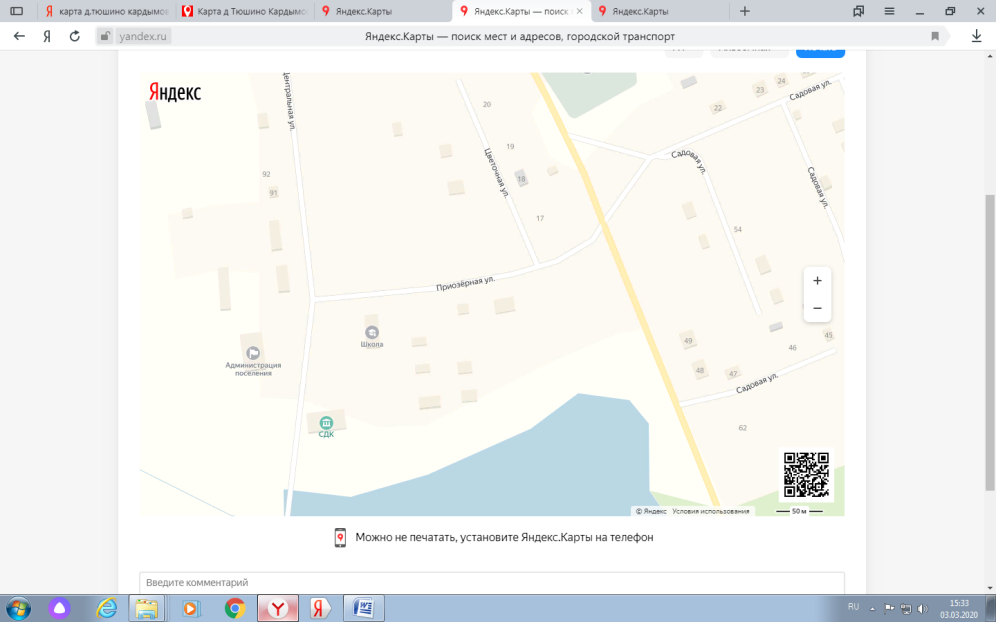 32д.Тюшино,                           ул. Центральная,            между домами           №87-89д.Тюшино,                           ул. Центральная,            между домами           №87-89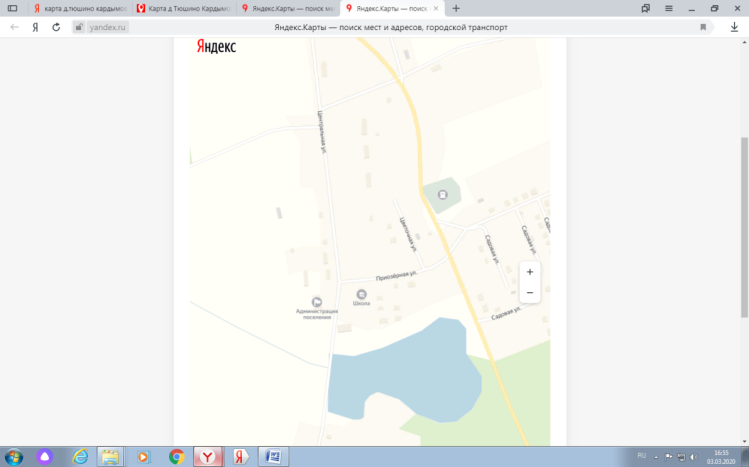 33д.Тюшино,                           ул. Центральная,            в районе дома №92д.Тюшино,                           ул. Центральная,            в районе дома №9214д.Тюшино, ул. Цветочная,              в районе д.№8д.Тюшино, ул. Цветочная,              в районе д.№8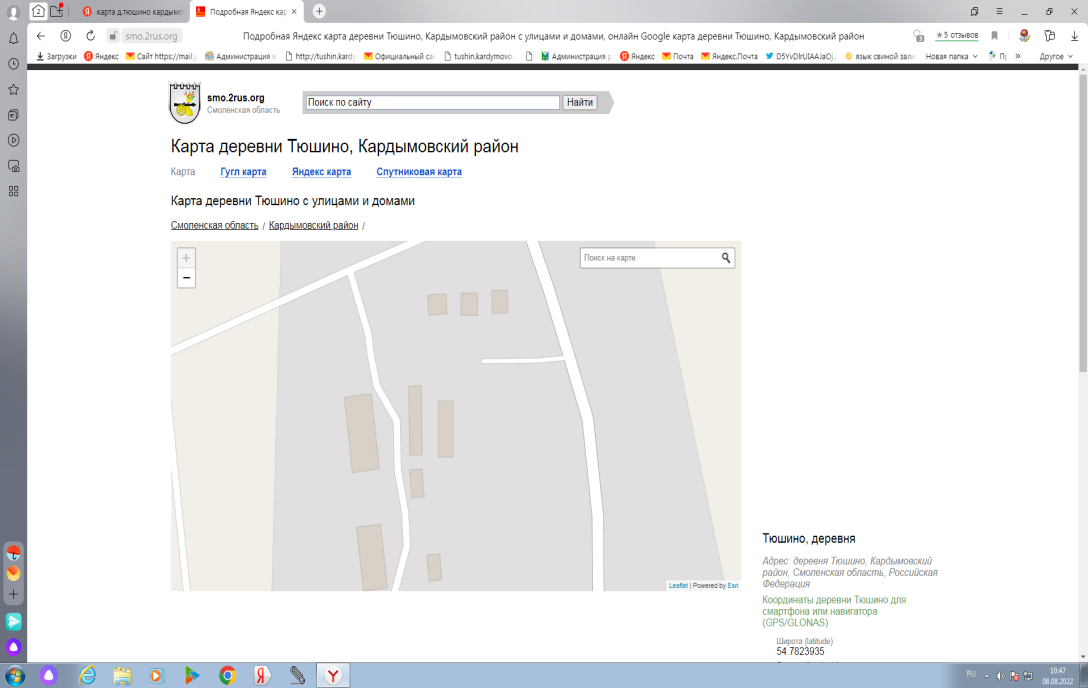                 Кардымовский район Смоленская область                д.Тюшино, ул.Цветочная25д.Тюшино,                           ул. Цветочная,  между домами №9 и №10          д.Тюшино,                           ул. Цветочная,  между домами №9 и №10          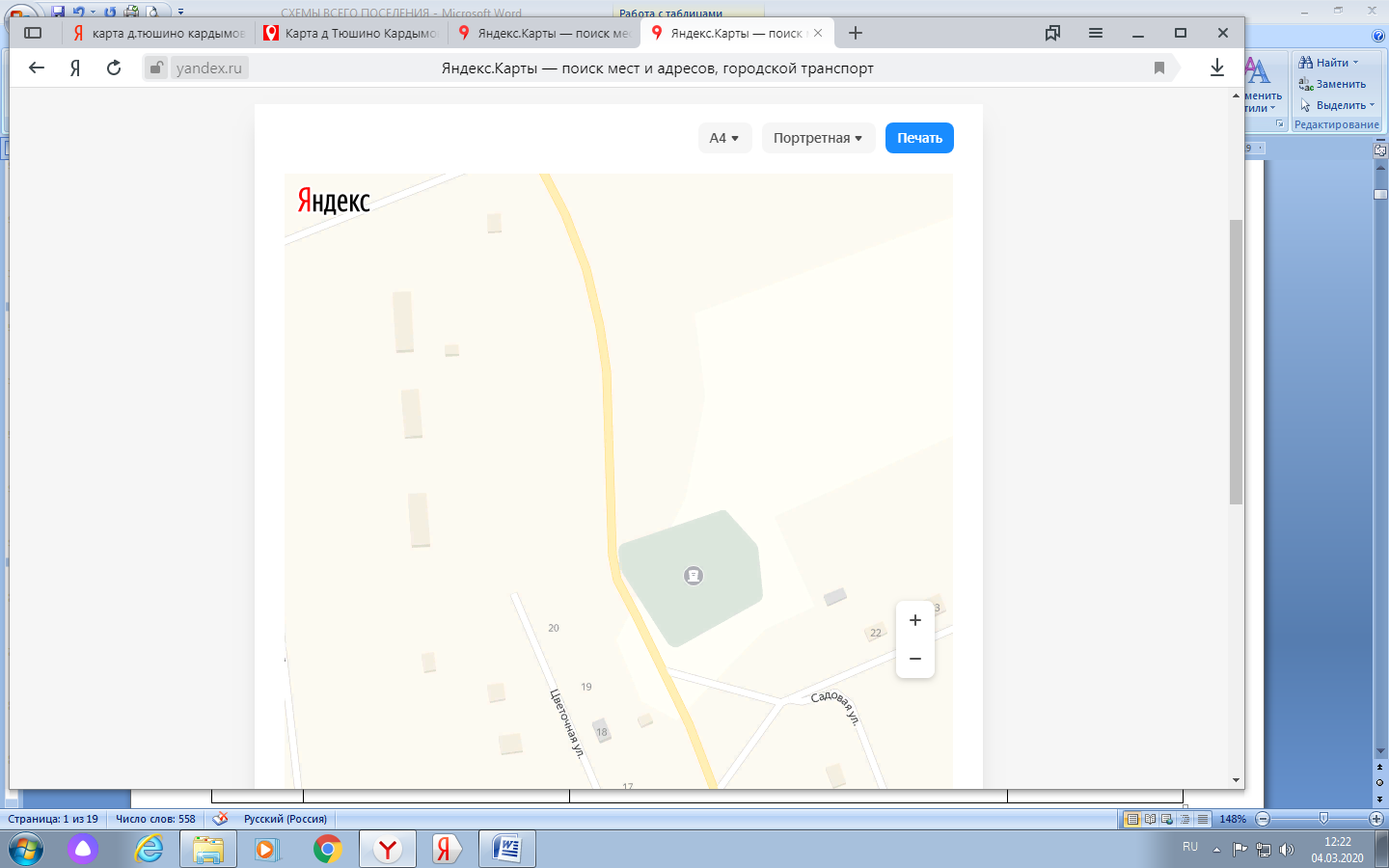 26д.Тюшино,                           ул. Садовая, в районе дома №55д.Тюшино,                           ул. Садовая, в районе дома №55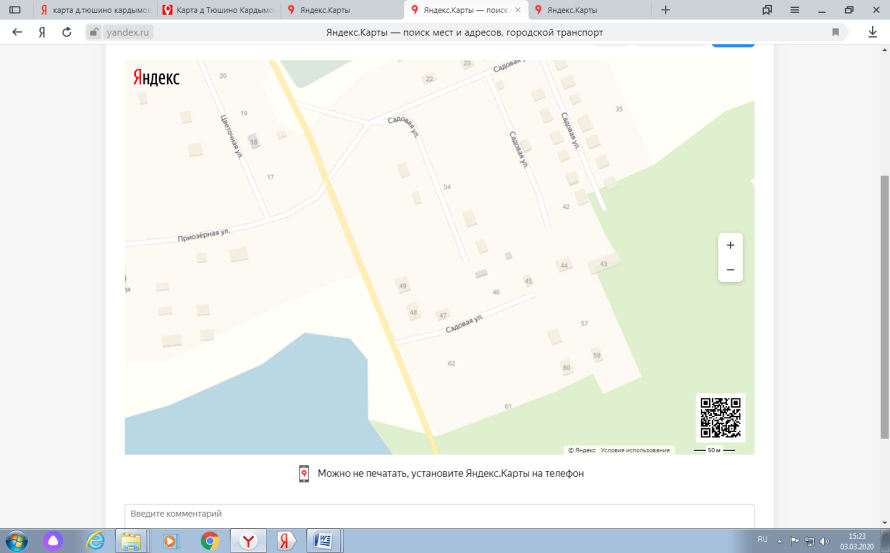 37д.Тюшино,                           ул. Садовая, в районе дома №48д.Тюшино,                           ул. Садовая, в районе дома №4828д.Тюшино,                           ул. Северная, в районе дома №4д.Тюшино,                           ул. Северная, в районе дома №4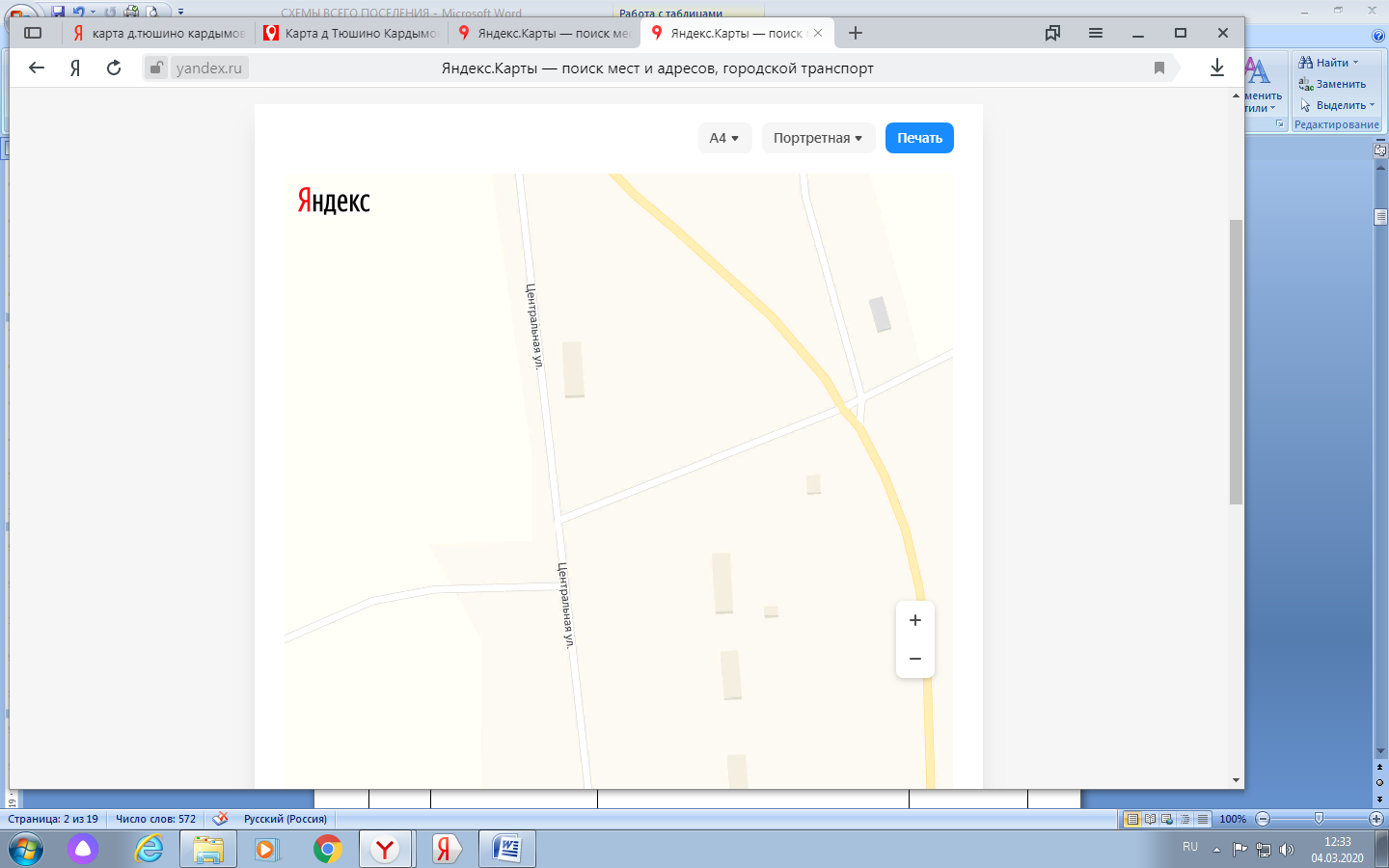 29д.Тюшино,                           ул. Лесная,  в районе дома №74д.Тюшино,                           ул. Лесная,  в районе дома №74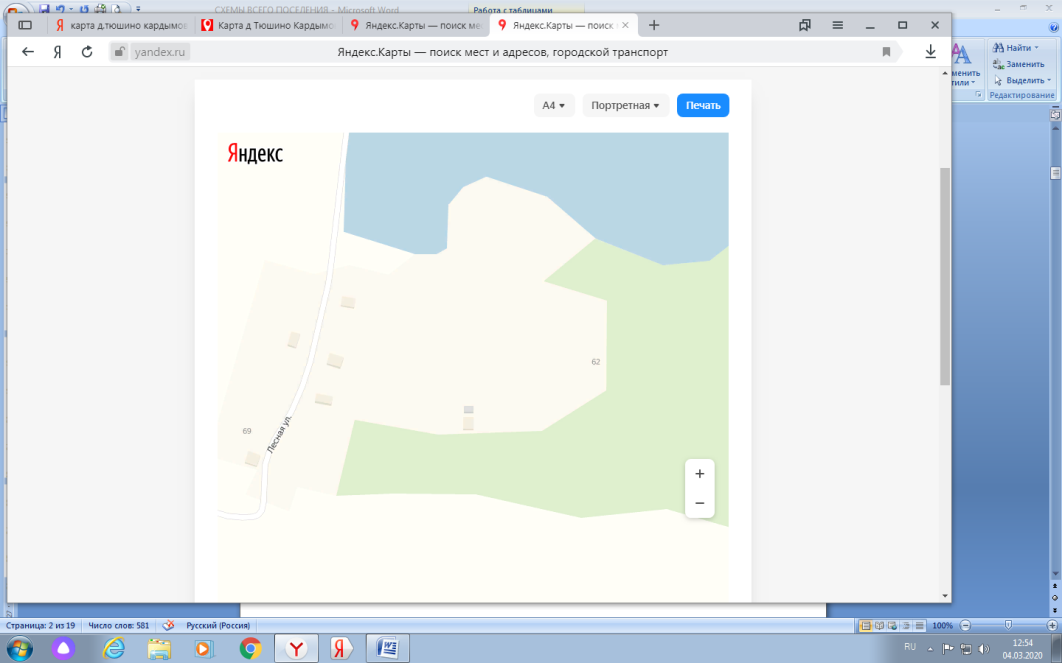 210д.Шутовка, ул.Молодежная,               в районе д.10 (ДК)д.Шутовка, ул.Молодежная,               в районе д.10 (ДК)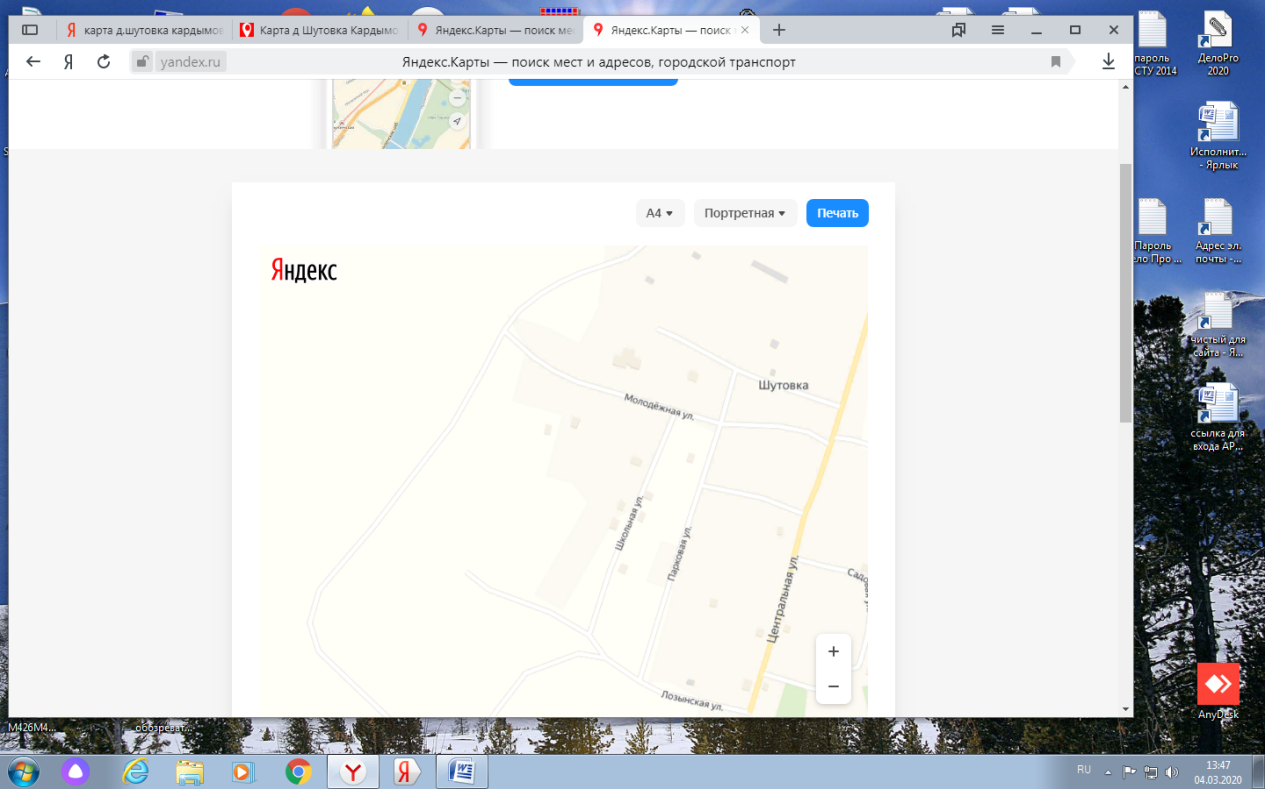 211д.Шутовка, ул.Школьная,               в районе д.20 д.Шутовка, ул.Школьная,               в районе д.20 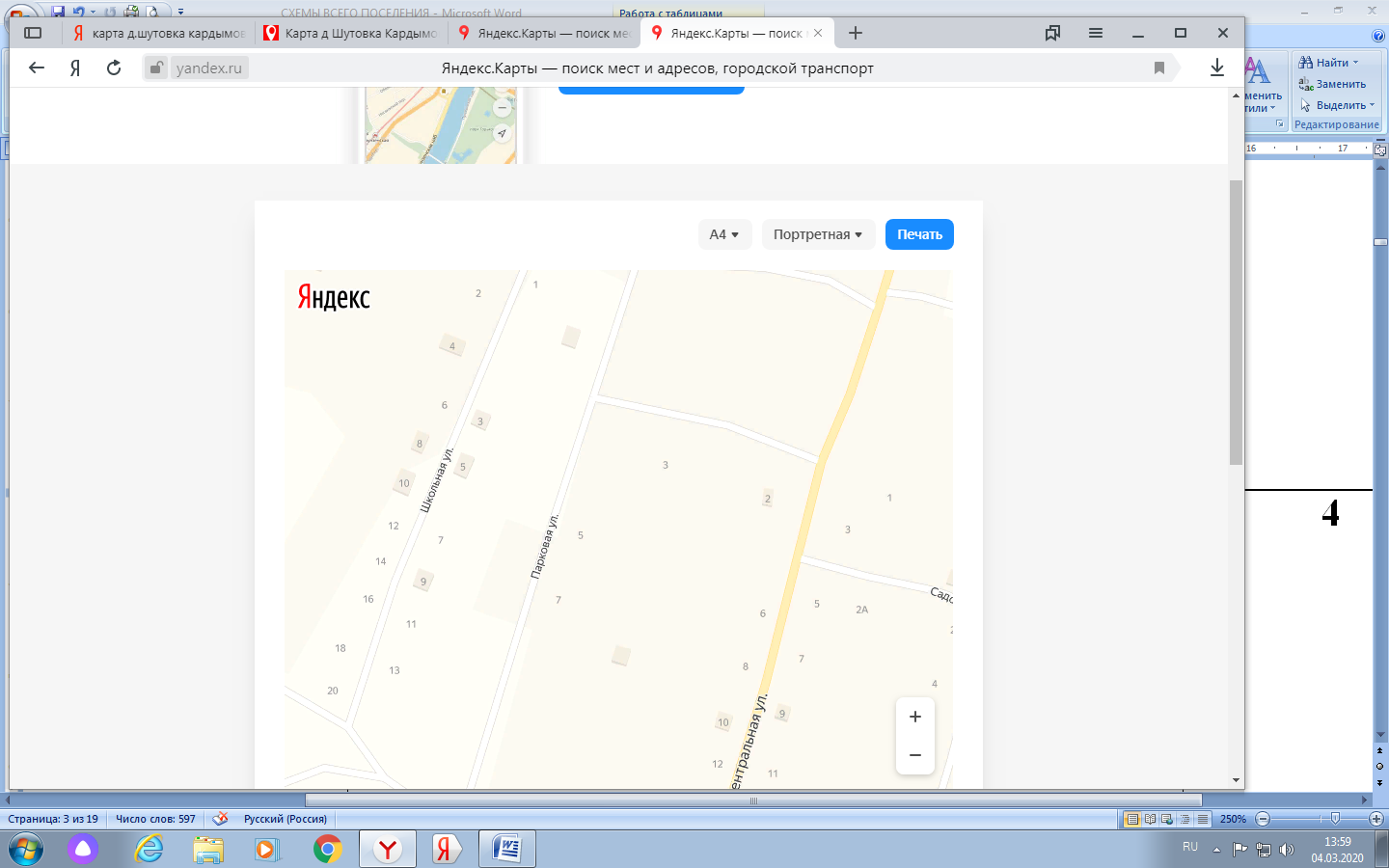 312д.Шутовка, ул.Парковая,                            в районе д.8д.Шутовка, ул.Парковая,                            в районе д.8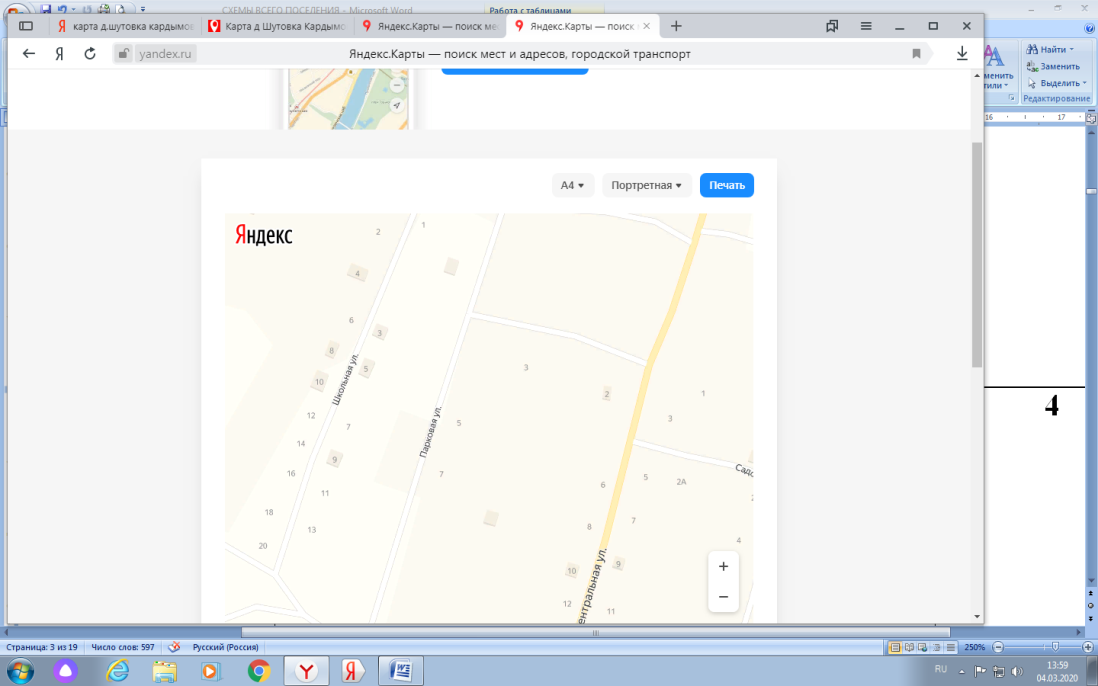 213д.Шутовка, ул.Дубровка,                         в районе д.№5д.Шутовка, ул.Дубровка,                         в районе д.№5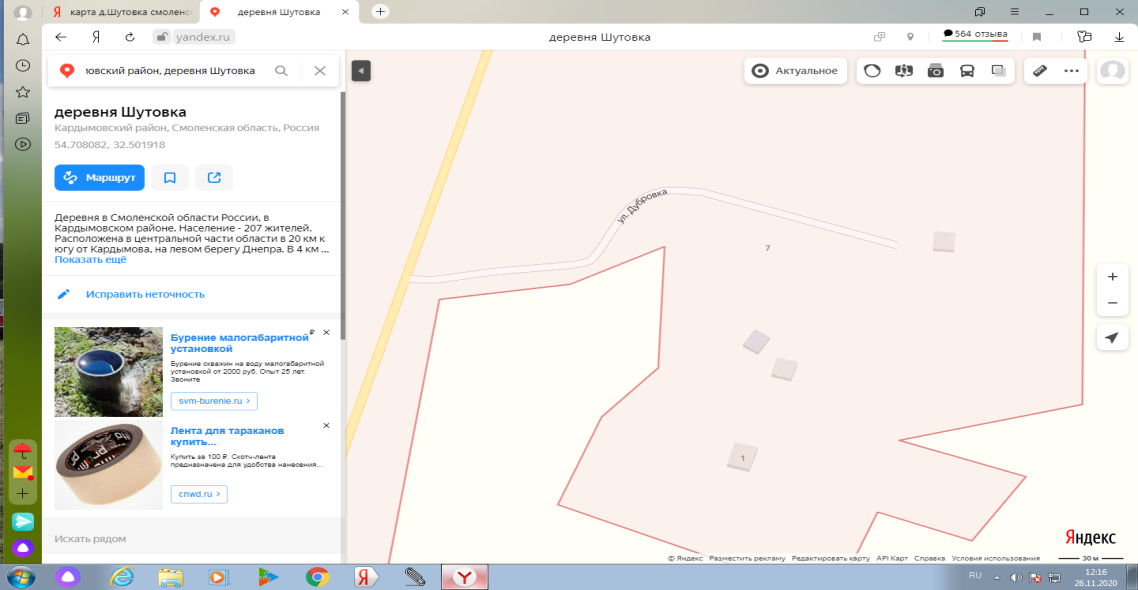 Кардымовский район Смоленская область д.Шутовка, ул.Дубровка214д.Шутовка, ул.Днепровская,                         в районе д.№2д.Шутовка, ул.Днепровская,                         в районе д.№2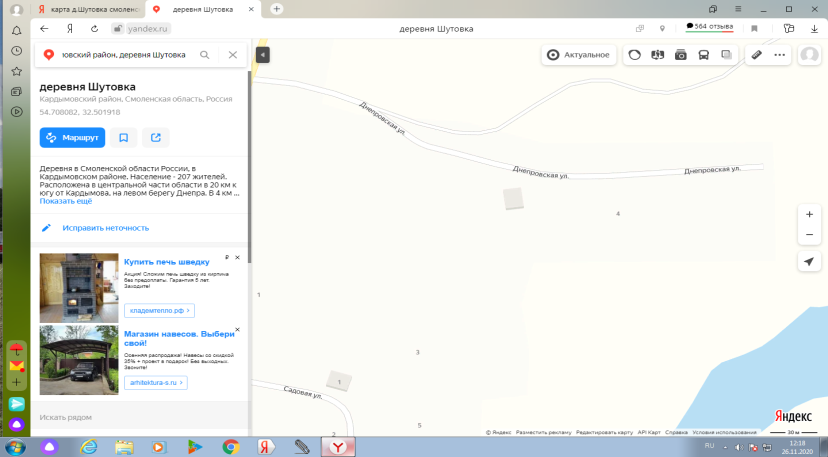 Кардымовский район Смоленская область д.Шутовка, ул.Днепровская215д.Шутовка, ул.Центральная,               в районе д.№2д.Шутовка, ул.Центральная,               в районе д.№2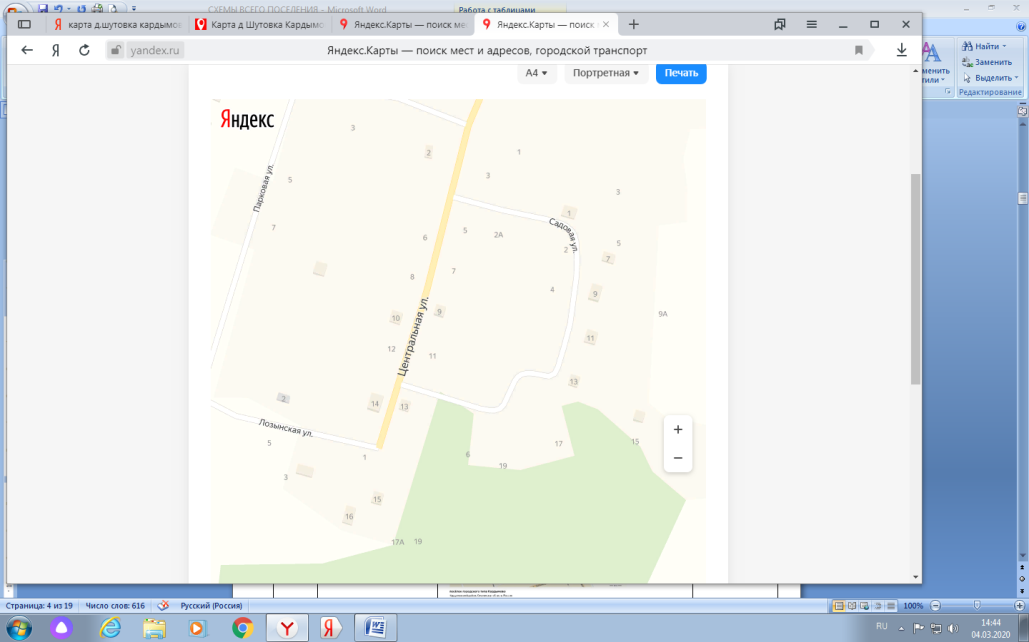 216д.Шутовка, ул.Центральная,               в районе д.№13д.Шутовка, ул.Центральная,               в районе д.№13317д.Шутовка, ул.Садовая, в районе д.№13д.Шутовка, ул.Садовая, в районе д.№13218д.Мольково,                 ул.1-я Молодежная,               в районе д.№1д.Мольково,                 ул.1-я Молодежная,               в районе д.№1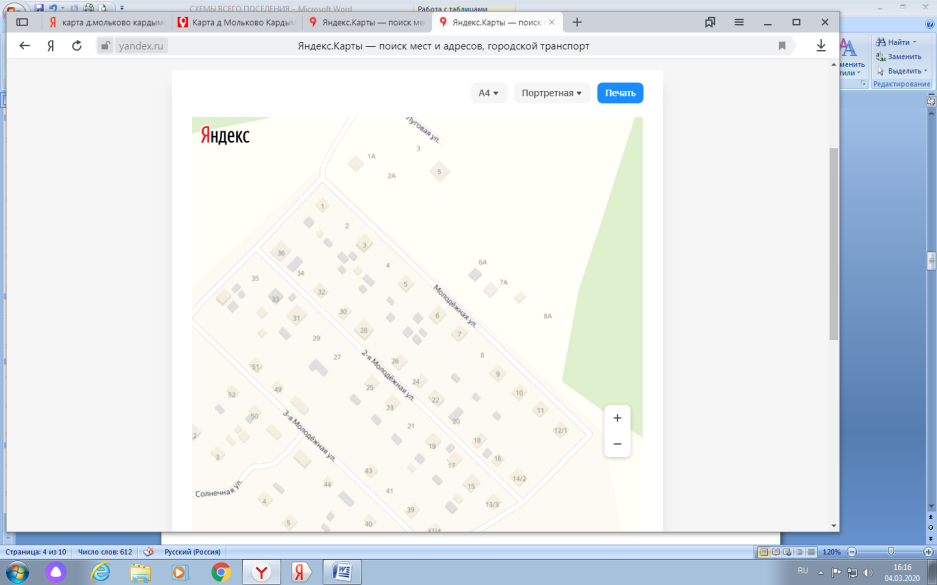 319д.Мольково,                 ул.1-я Молодежная,               в районе д.№12д.Мольково,                 ул.1-я Молодежная,               в районе д.№12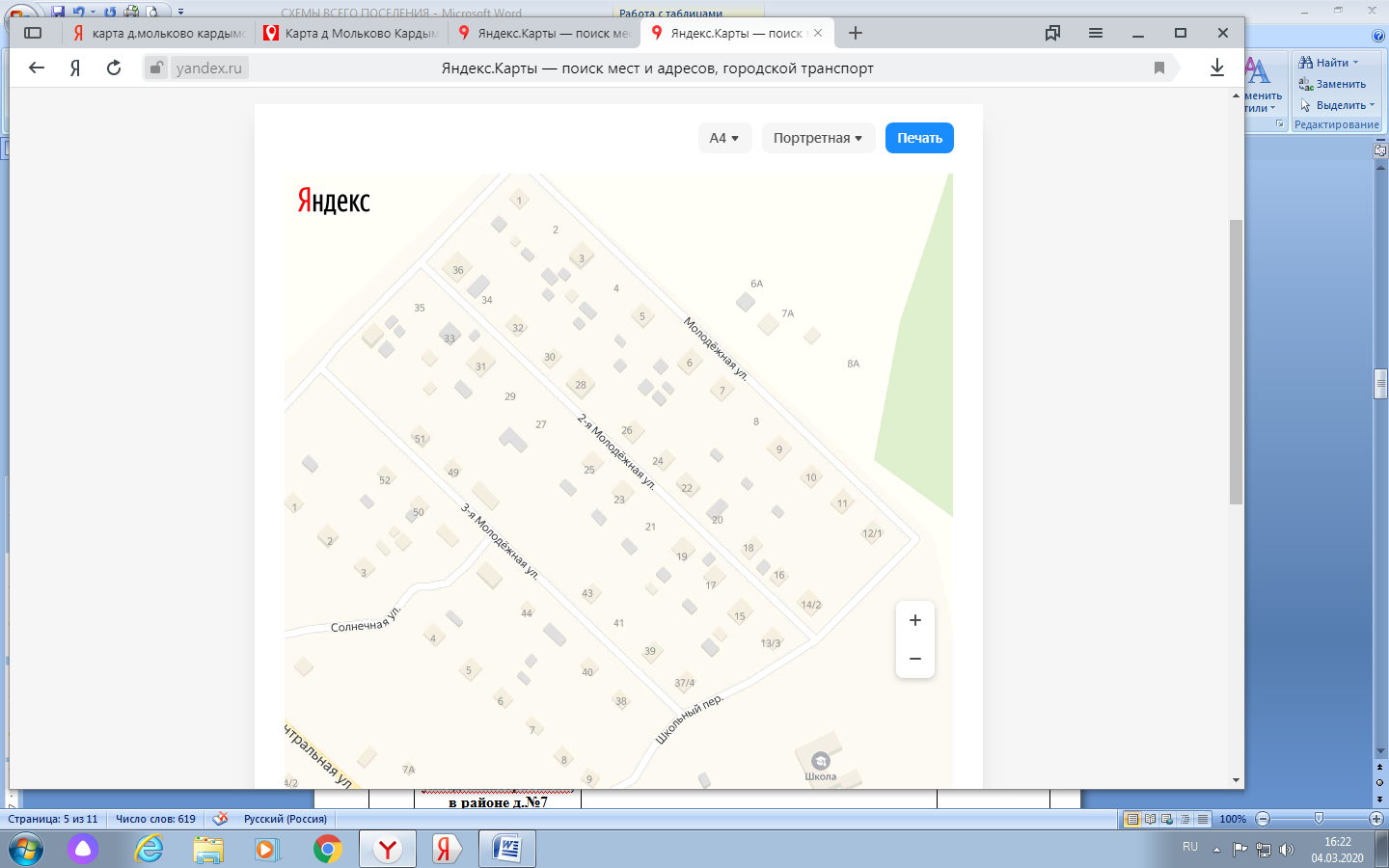 220д.Мольково,                 ул.2-я Молодежная,               в районе д.№35д.Мольково,                 ул.2-я Молодежная,               в районе д.№35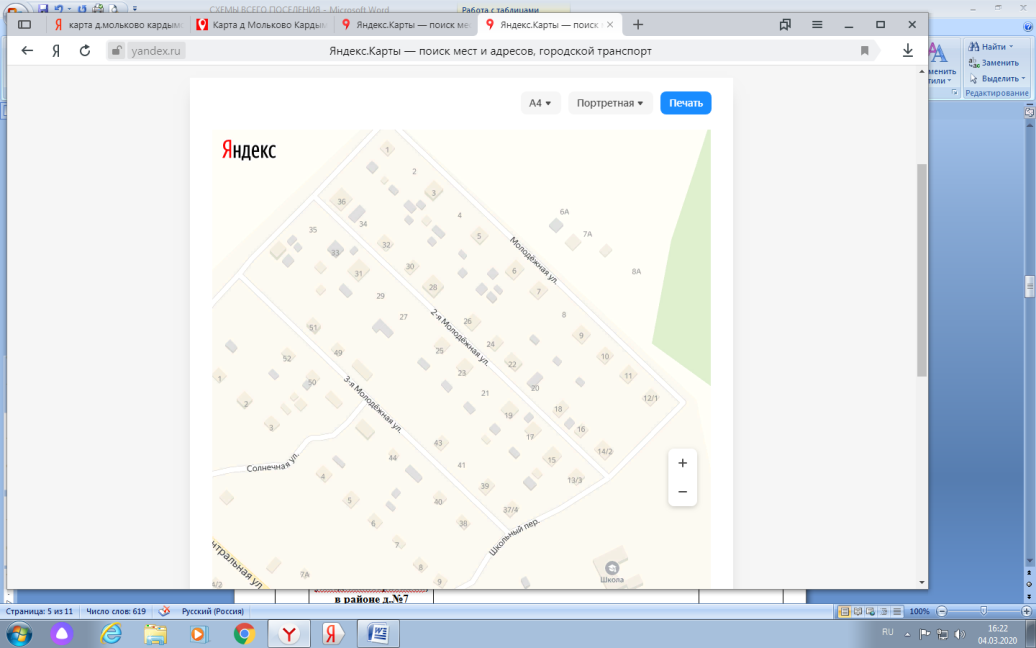 321д.Мольково,                 ул.3-я Молодежная,               в районе д.№37/4д.Мольково,                 ул.3-я Молодежная,               в районе д.№37/4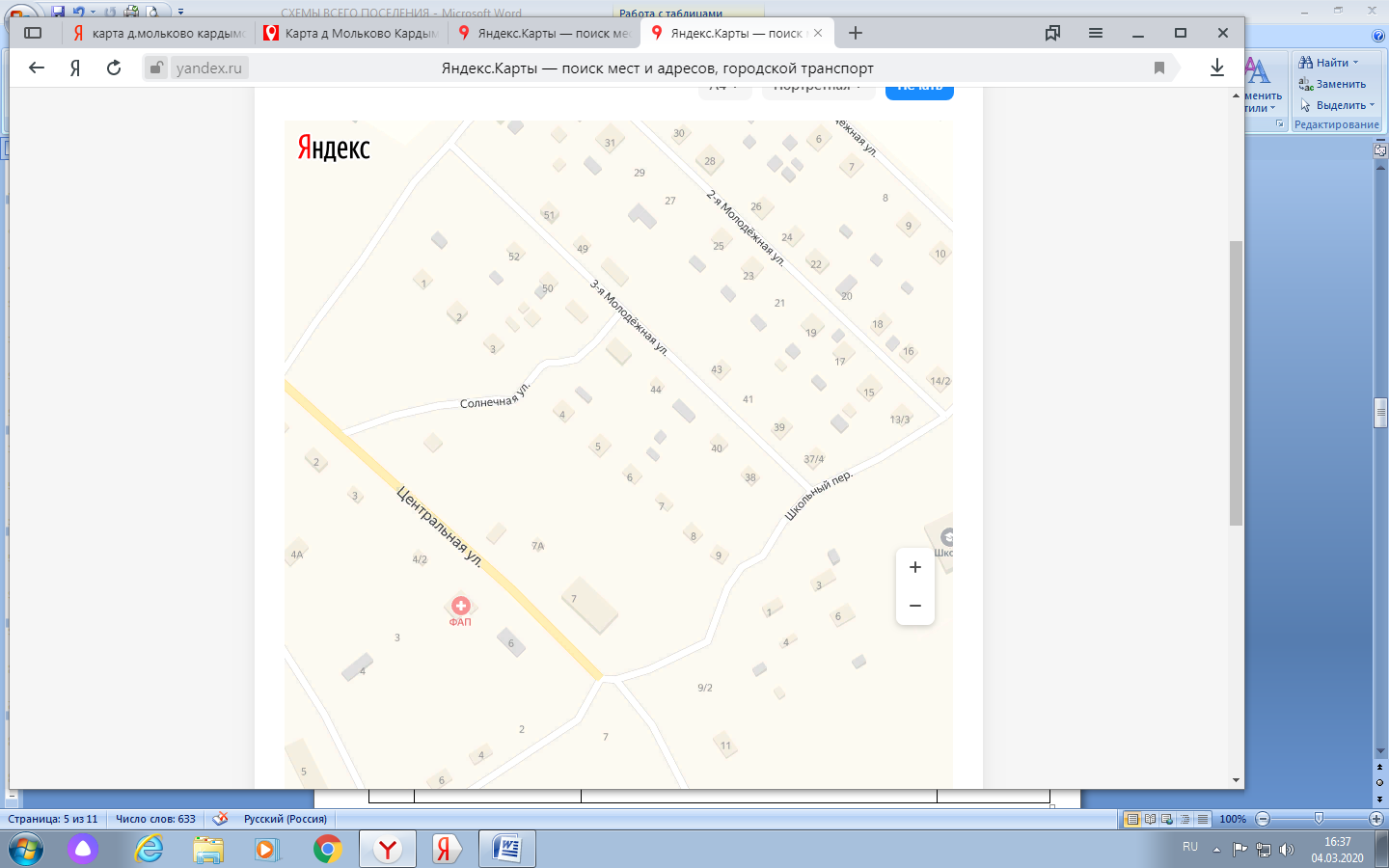 422д.Мольково,                 ул.Административная,               в районе д.№7д.Мольково,                 ул.Административная,               в районе д.№7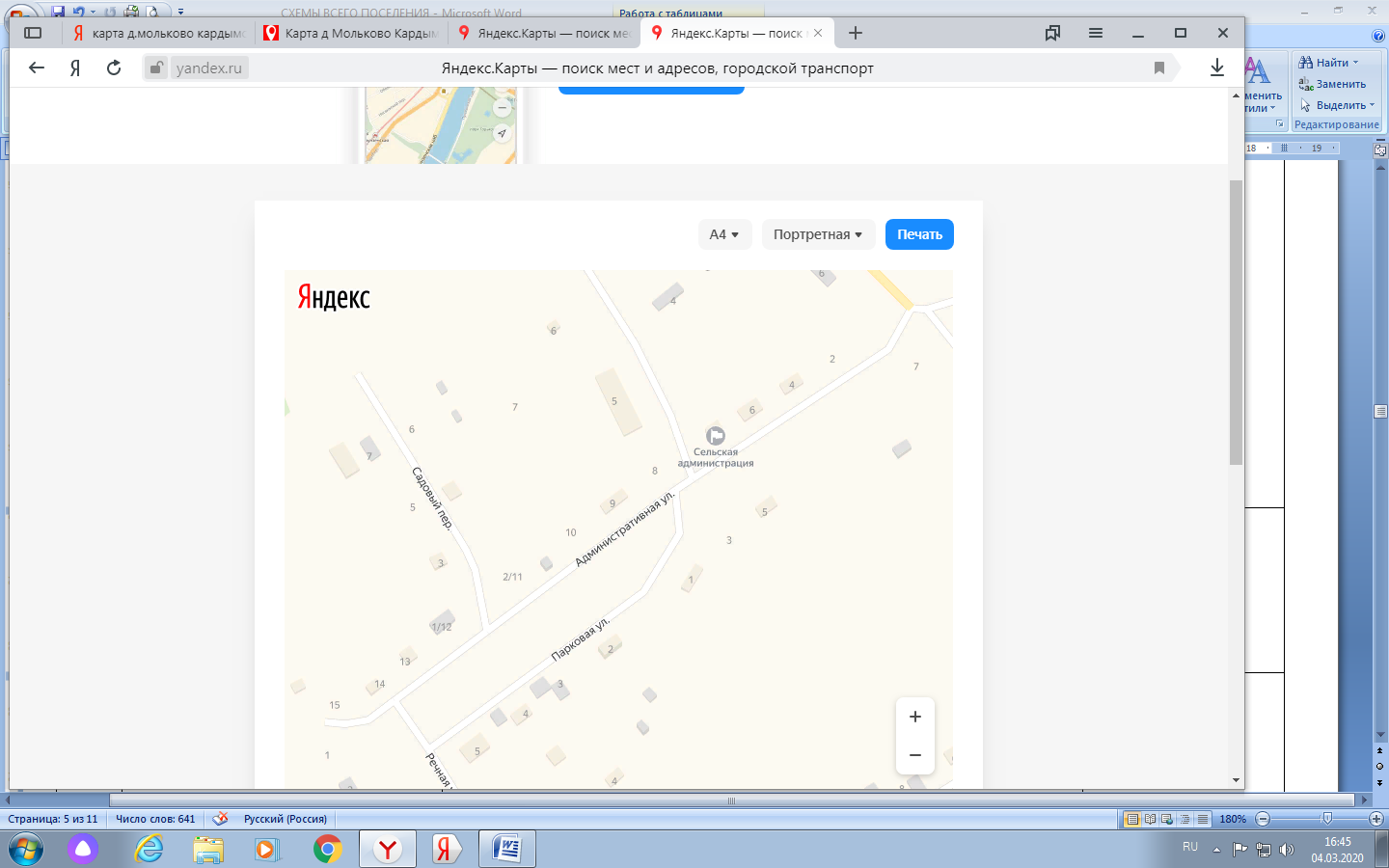 223д.Мольково,                 ул.Административная,               в районе д.№12/1д.Мольково,                 ул.Административная,               в районе д.№12/1324д.Мольково,                 ул.Центральная,               в районе д.№18д.Мольково,                 ул.Центральная,               в районе д.№18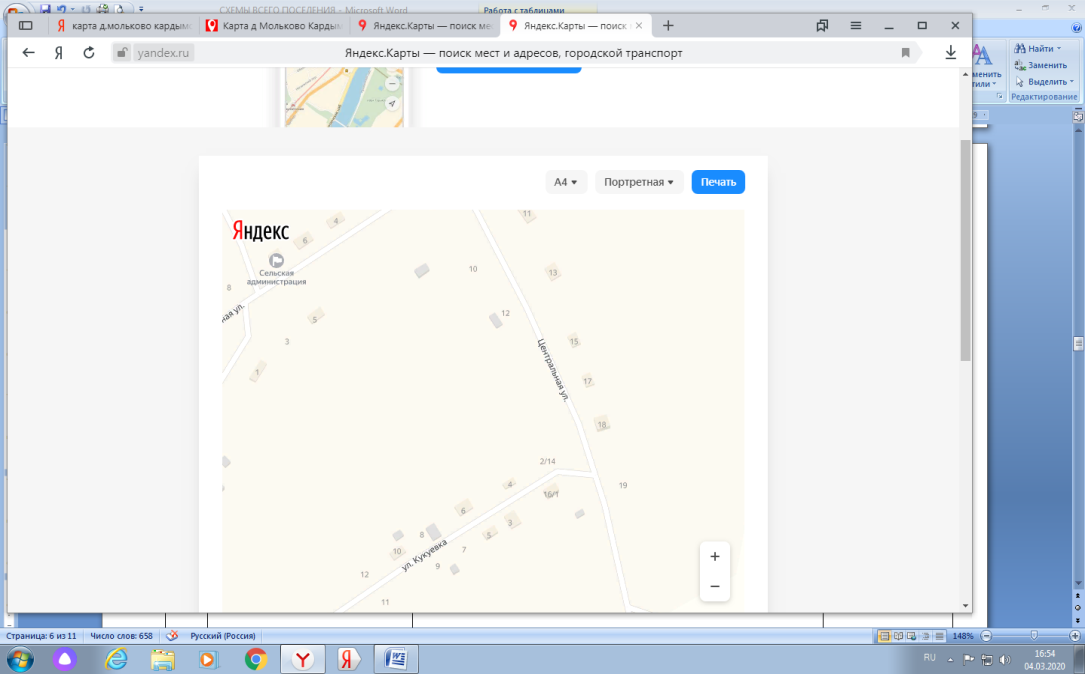 225д.Курдымово,                 ул.Луговая,  в районе д.№6д.Курдымово,                 ул.Луговая,  в районе д.№6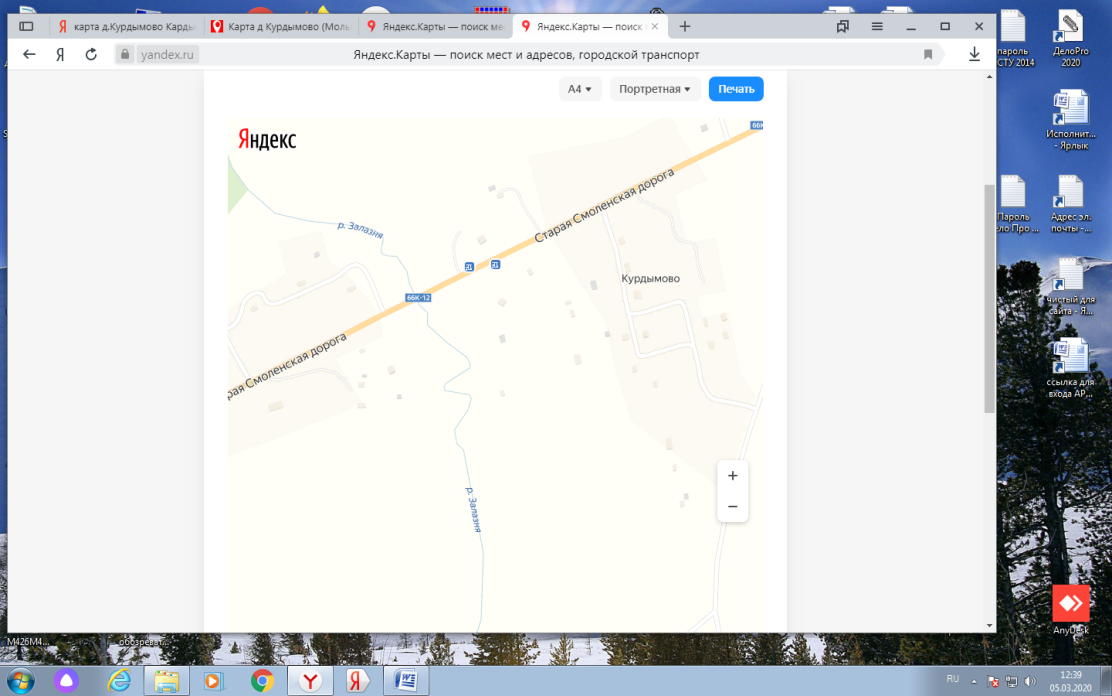 526д.Курдымово,                 ул.Шоссейная,  в районе д.№19д.Курдымово,                 ул.Шоссейная,  в районе д.№19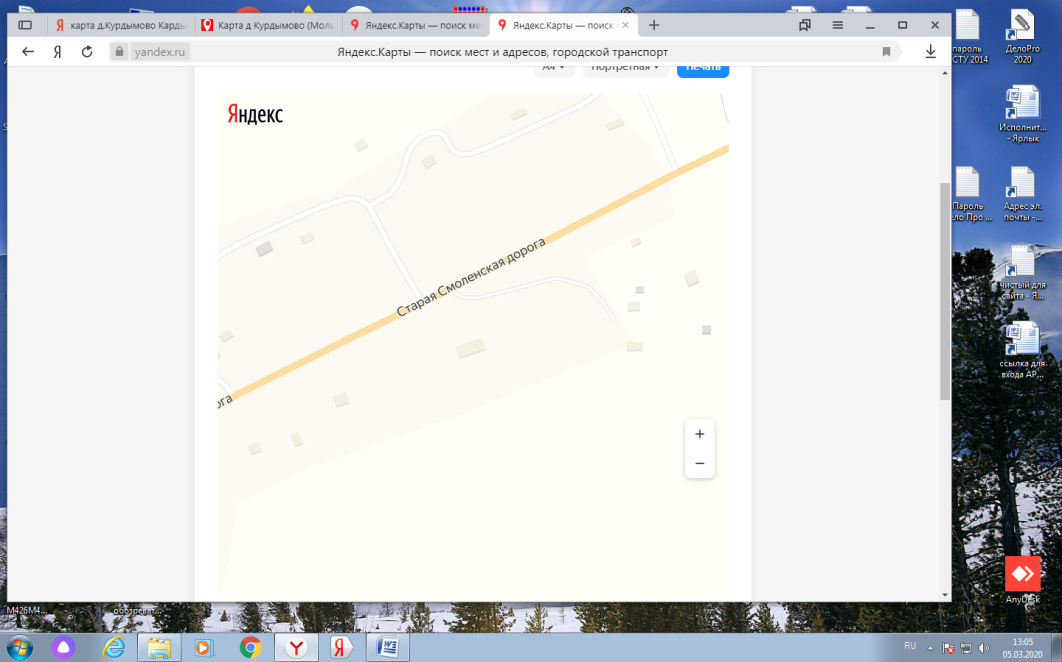 527д.Курдымово,                 ул.Шоссейная,  в районе д.№36д.Курдымово,                 ул.Шоссейная,  в районе д.№36228д.Астрогань,                 ул. Центральная,  в районе д.№1/1д.Астрогань,                 ул. Центральная,  в районе д.№1/1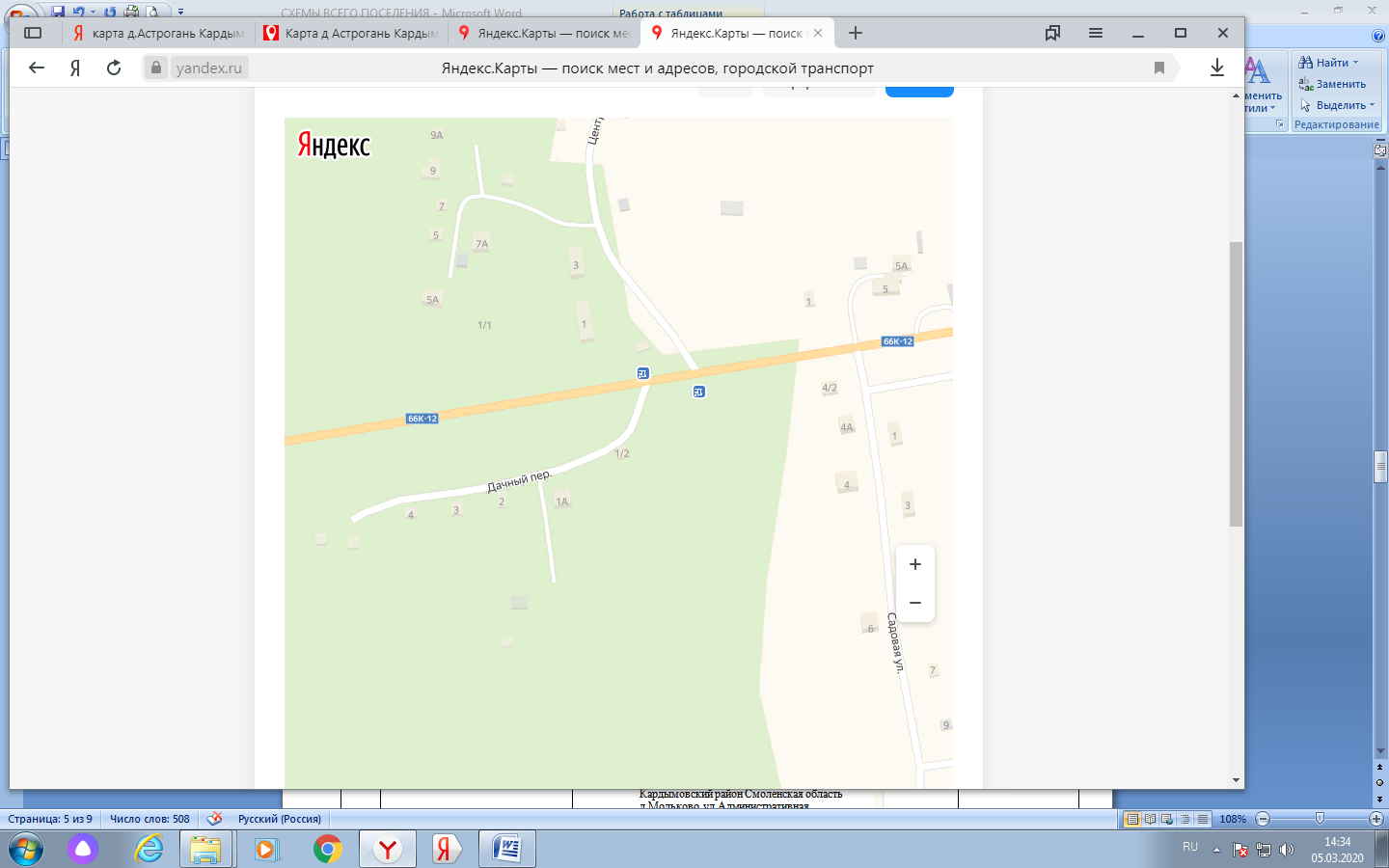 229д.Астрогань,                 ул. Центральная,  в районе д.№18д.Астрогань,                 ул. Центральная,  в районе д.№18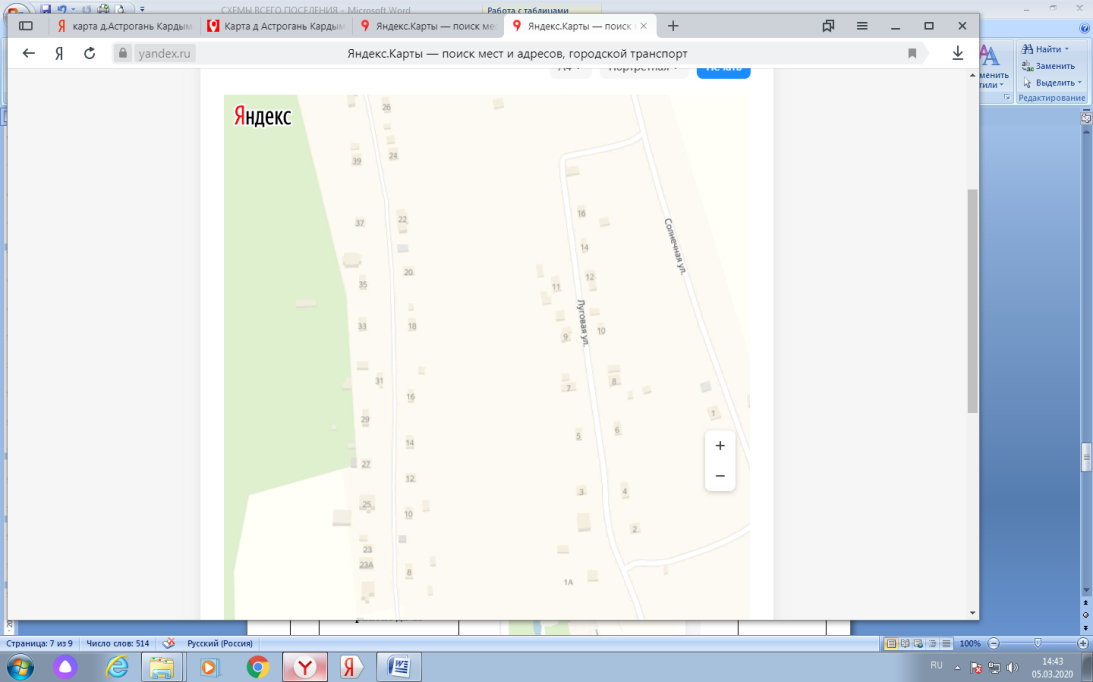 230д.Астрогань,                 ул. Центральная,  в районе д.№30д.Астрогань,                 ул. Центральная,  в районе д.№30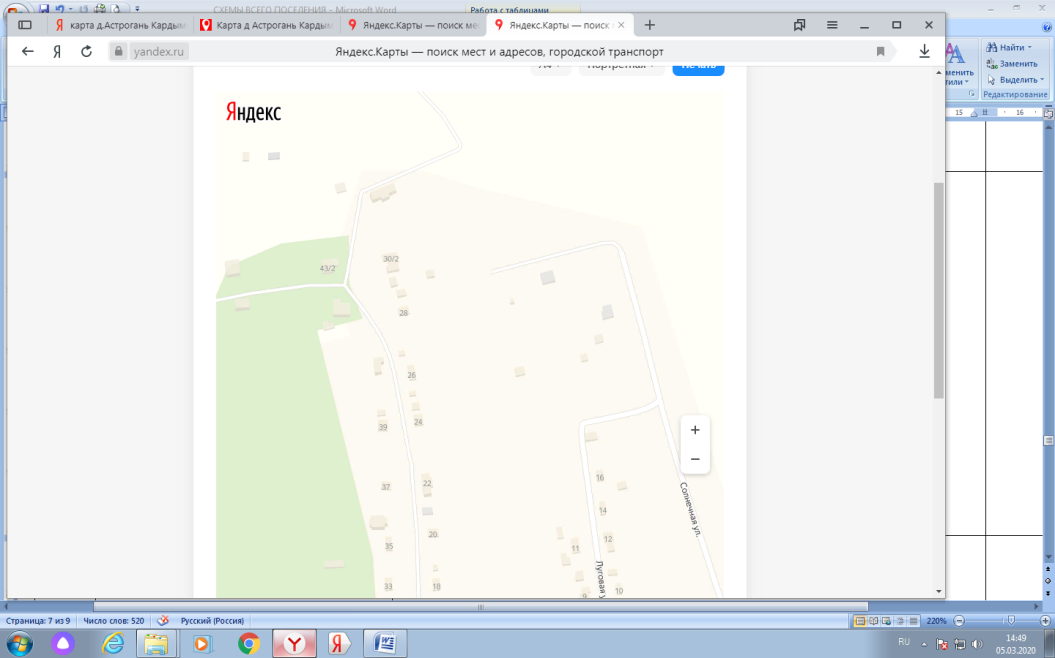 231д.Астрогань,                 ул. Шоссейная,  в районе д.№5д.Астрогань,                 ул. Шоссейная,  в районе д.№5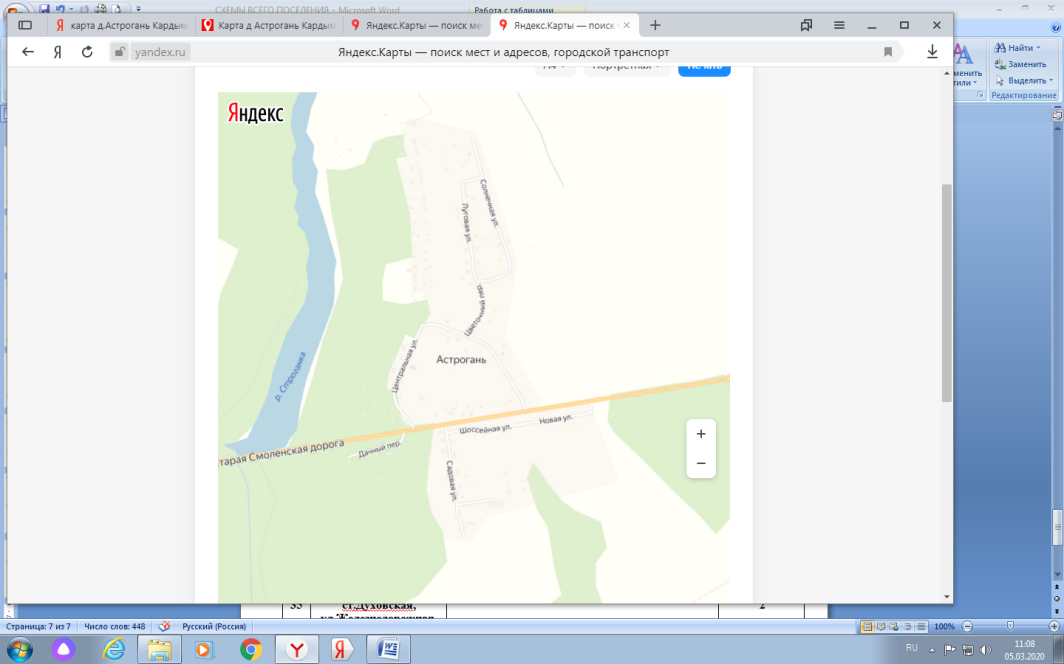 332д.Астрогань,                 ул. Луговая,  в районе д.№4д.Астрогань,                 ул. Луговая,  в районе д.№4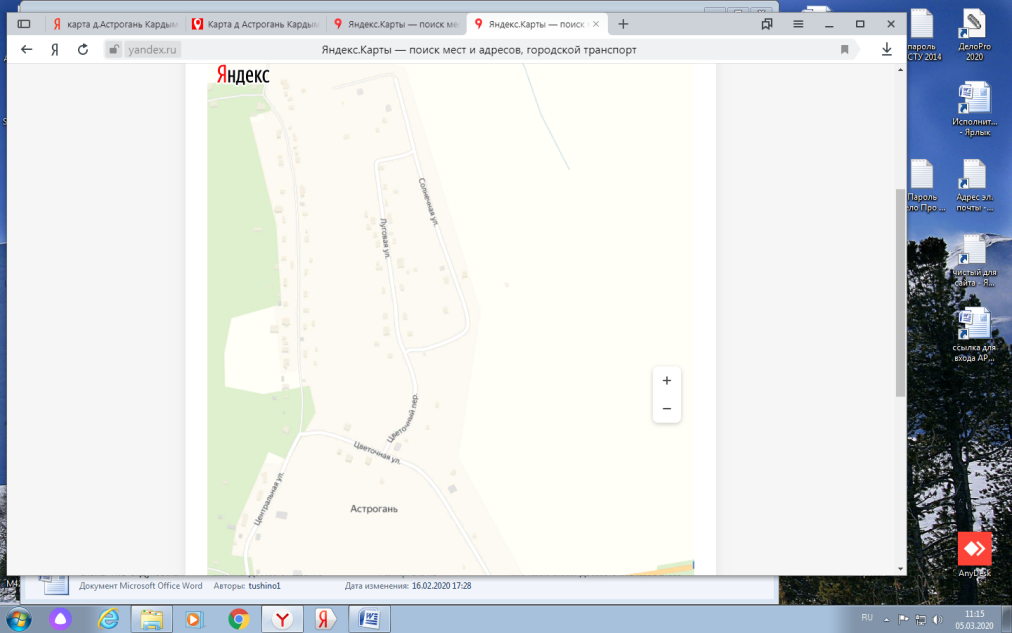 233д.Астрогань,                 ул. Луговая,  в районе д.№16д.Астрогань,                 ул. Луговая,  в районе д.№16234д.Астрогань,                 ул. Цветочная,  в районе д.№3д.Астрогань,                 ул. Цветочная,  в районе д.№3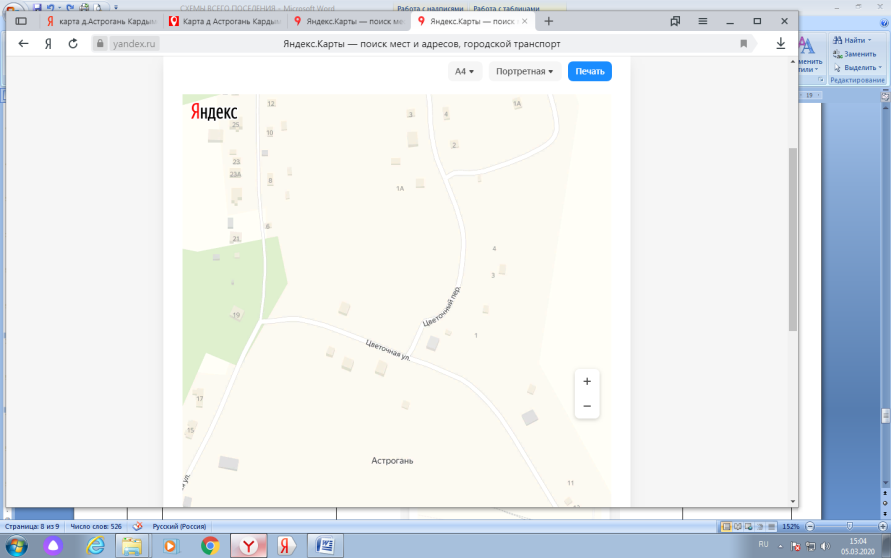 235ст.Духовская, ул.Железнодорожная, в районе дома №5 ст.Духовская, ул.Железнодорожная, в районе дома №5 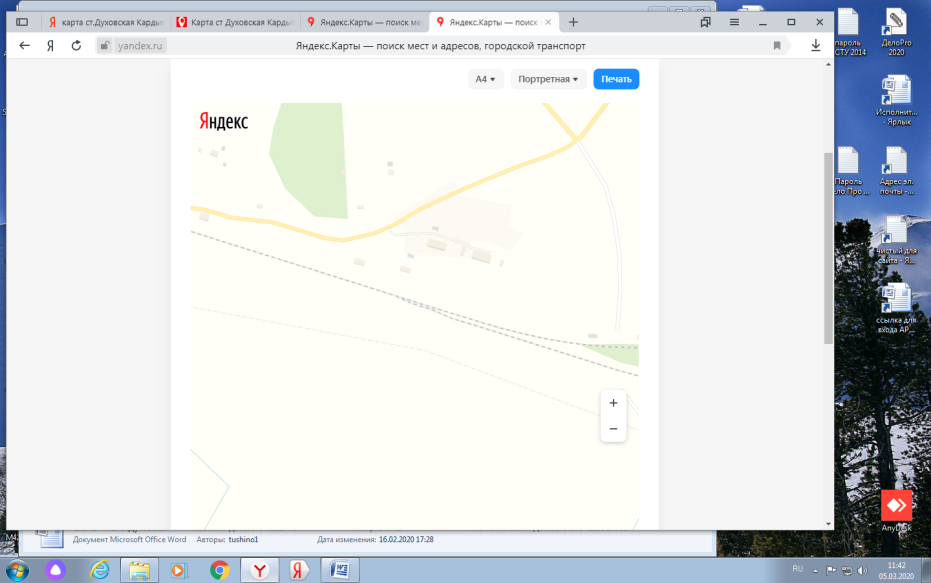 336ст.Духовская, ул.Железнодорожная, в районе дома №6ст.Духовская, ул.Железнодорожная, в районе дома №6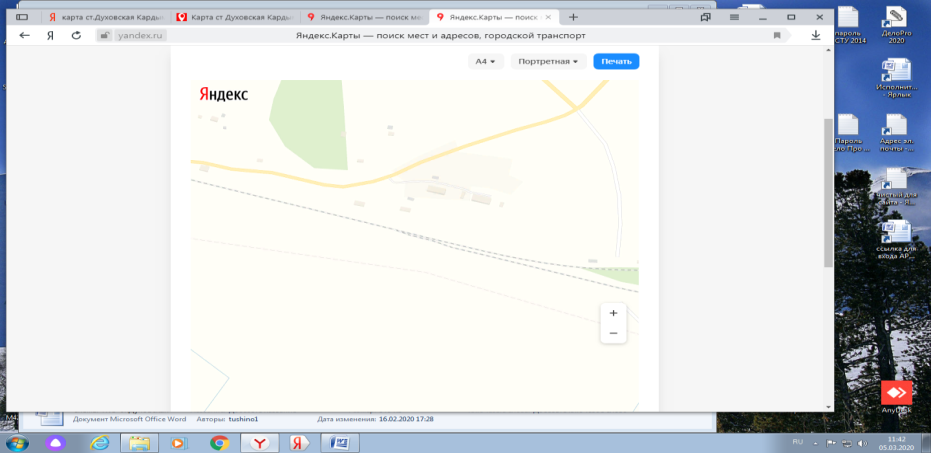 337ст.Духовская, ул.Железнодорожная, в районе дома №4ст.Духовская, ул.Железнодорожная, в районе дома №4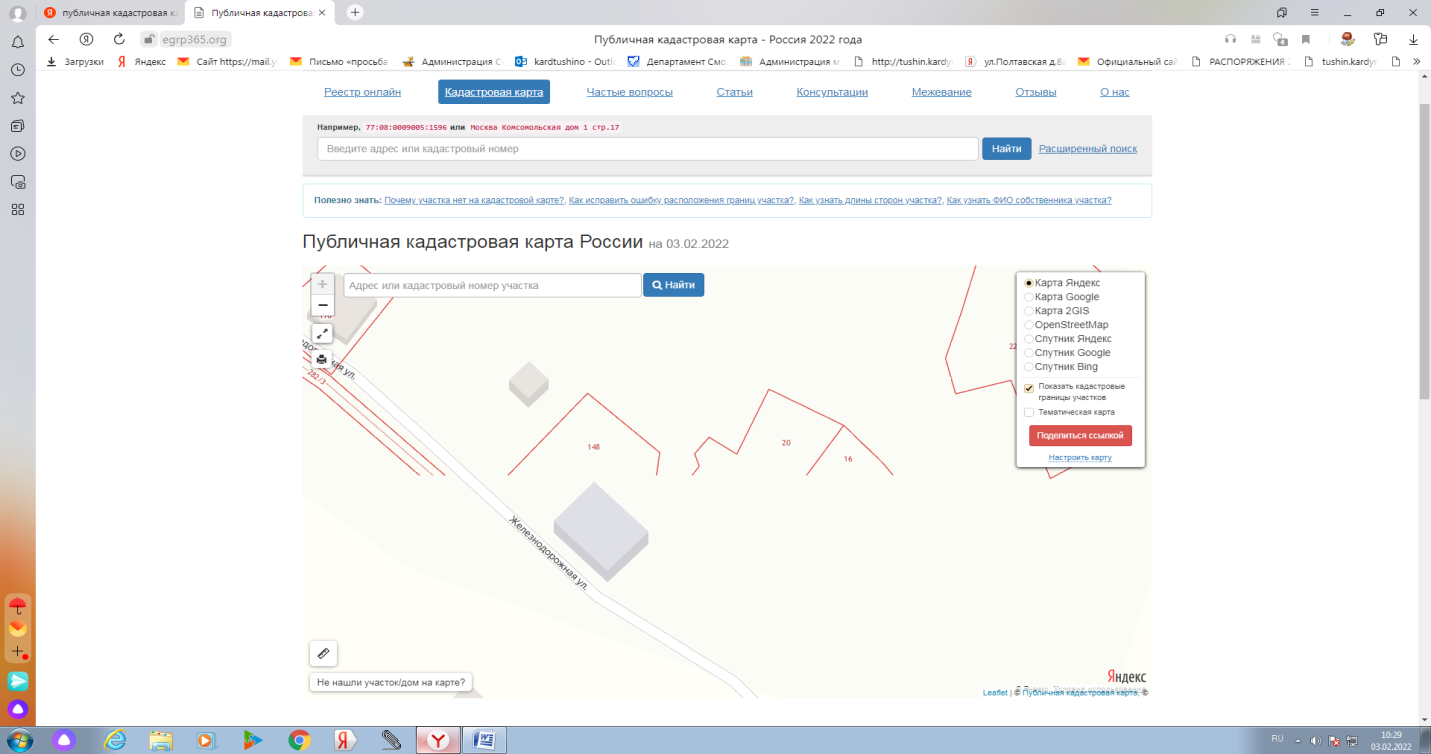 Кардымовский район Смоленская область ст.Духовская, ул.Железнодорожная238ст.Духовская, ул.Железнодорожная, в районе дома №25ст.Духовская, ул.Железнодорожная, в районе дома №25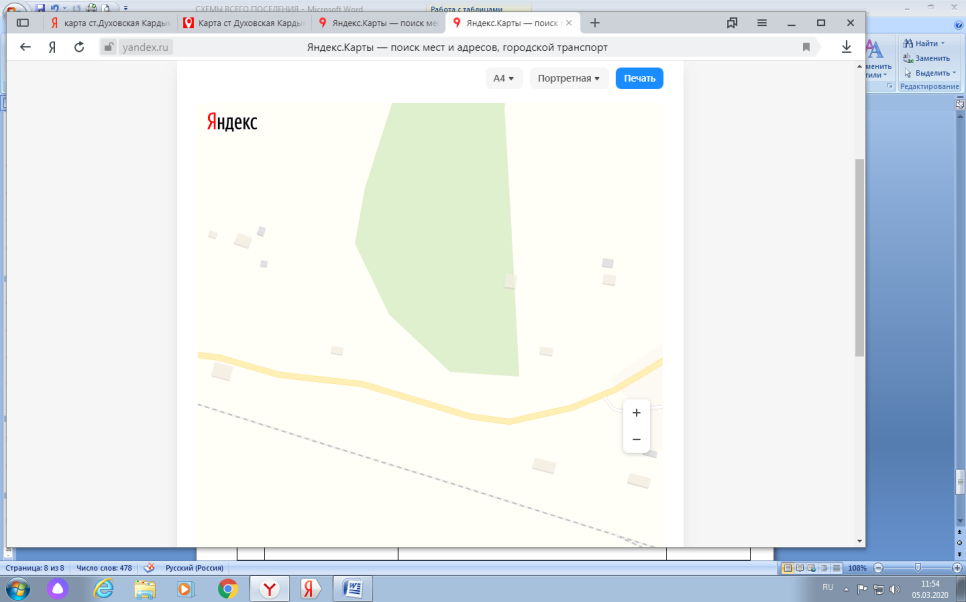 239ст.Духовская, ул.Железнодорожная, в районе дома №29ст.Духовская, ул.Железнодорожная, в районе дома №29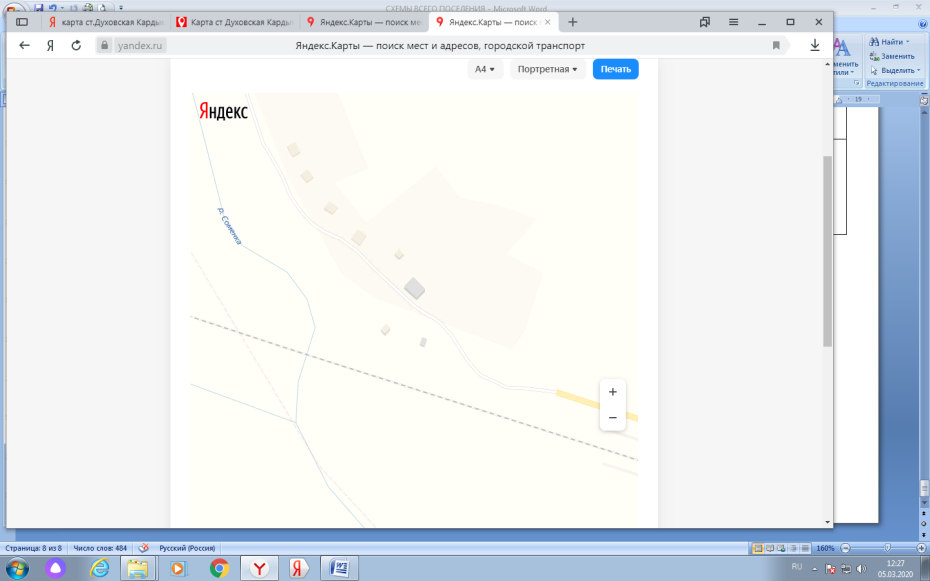 240д.Нетризово, ул.Школьная, в районе дома №16д.Нетризово, ул.Школьная, в районе дома №16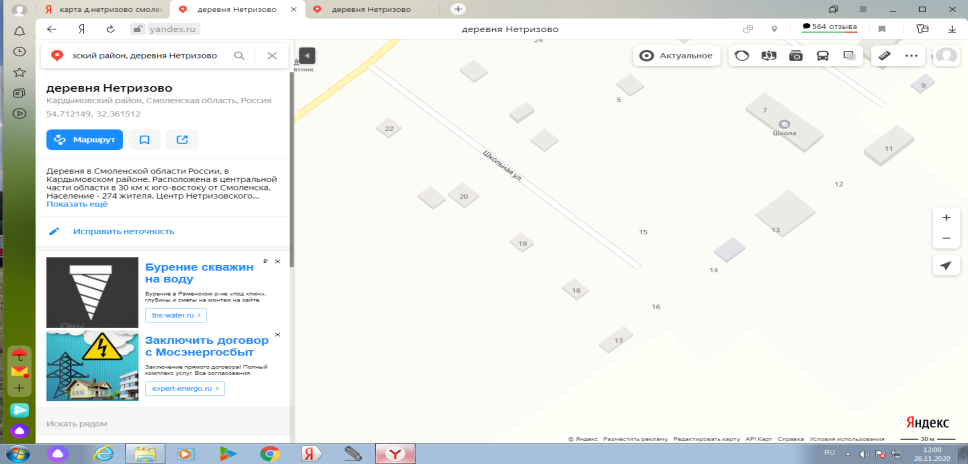 Кардымовский район Смоленская область д.Нетризово, ул.Школьная241д.Нетризово, ул.Садовая, в районе дома №7д.Нетризово, ул.Садовая, в районе дома №7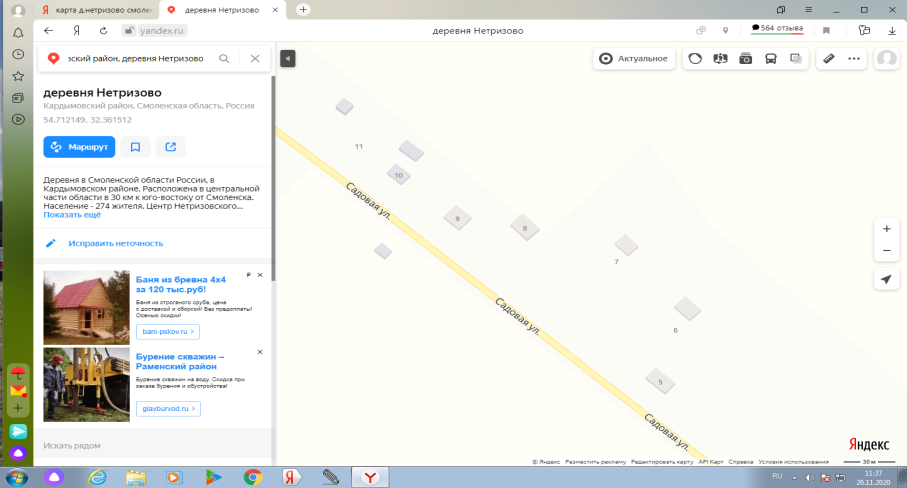 Кардымовский район Смоленская область д.Нетризово, ул.Садовая242д.Нетризово, ул.Садовая, в районе дома №19д.Нетризово, ул.Садовая, в районе дома №19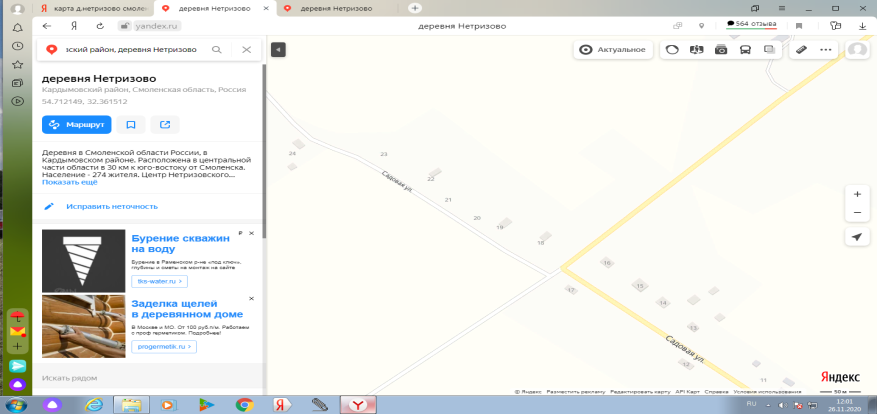 Кардымовский район Смоленская область д.Нетризово, ул.Садовая243д.Нетризово, ул.Южная, в районе дома №5                  (здание почты)д.Нетризово, ул.Южная, в районе дома №5                  (здание почты)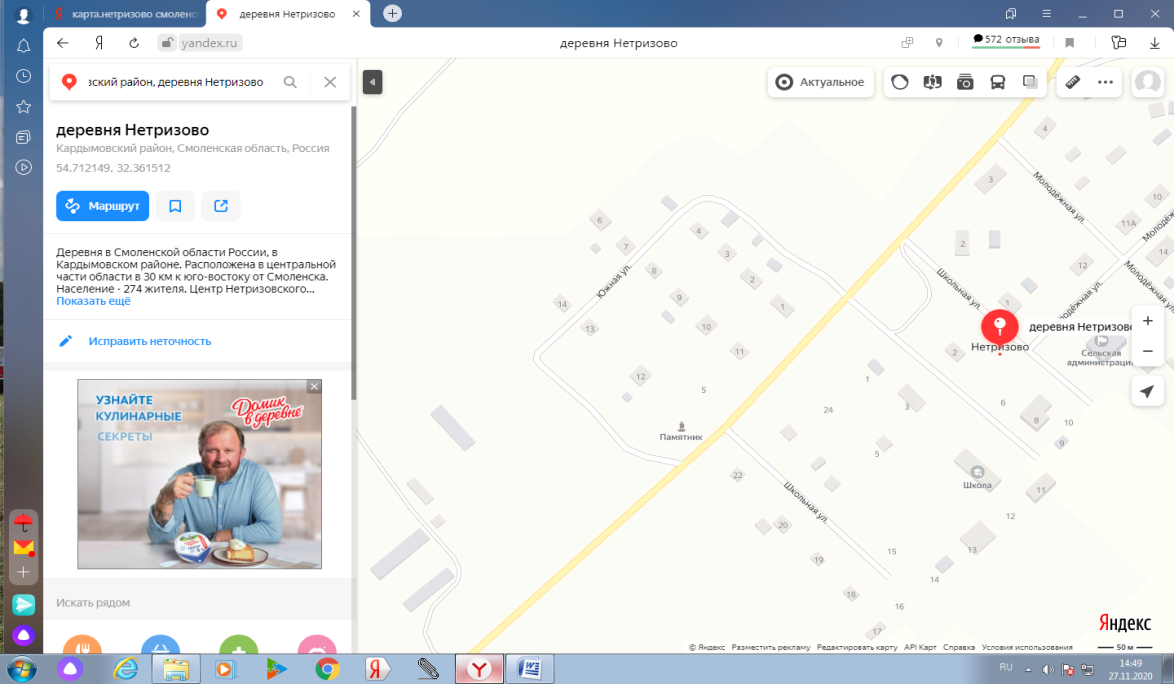 Кардымовский район Смоленская область д.Нетризово, ул.Южная244д.Нетризово, ул.Молодежная, в районе дома №1                  д.Нетризово, ул.Молодежная, в районе дома №1                  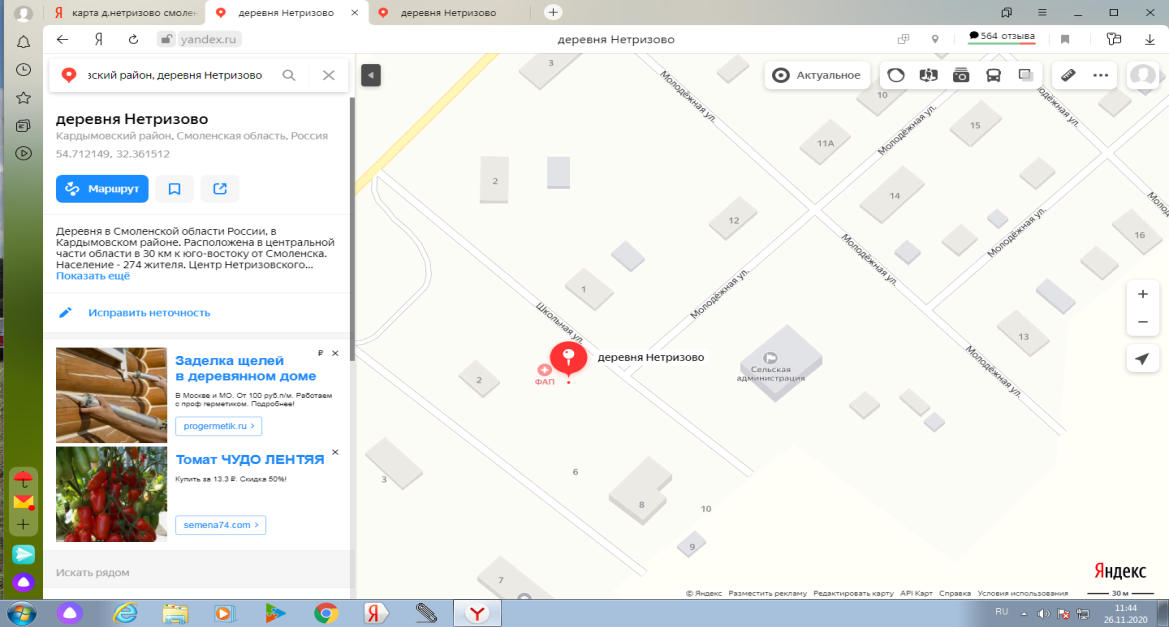 Кардымовский район Смоленская область д.Нетризово, ул.Молодежная345д.Нетризово, ул.Молодежная, в районе дома №6                  д.Нетризово, ул.Молодежная, в районе дома №6                  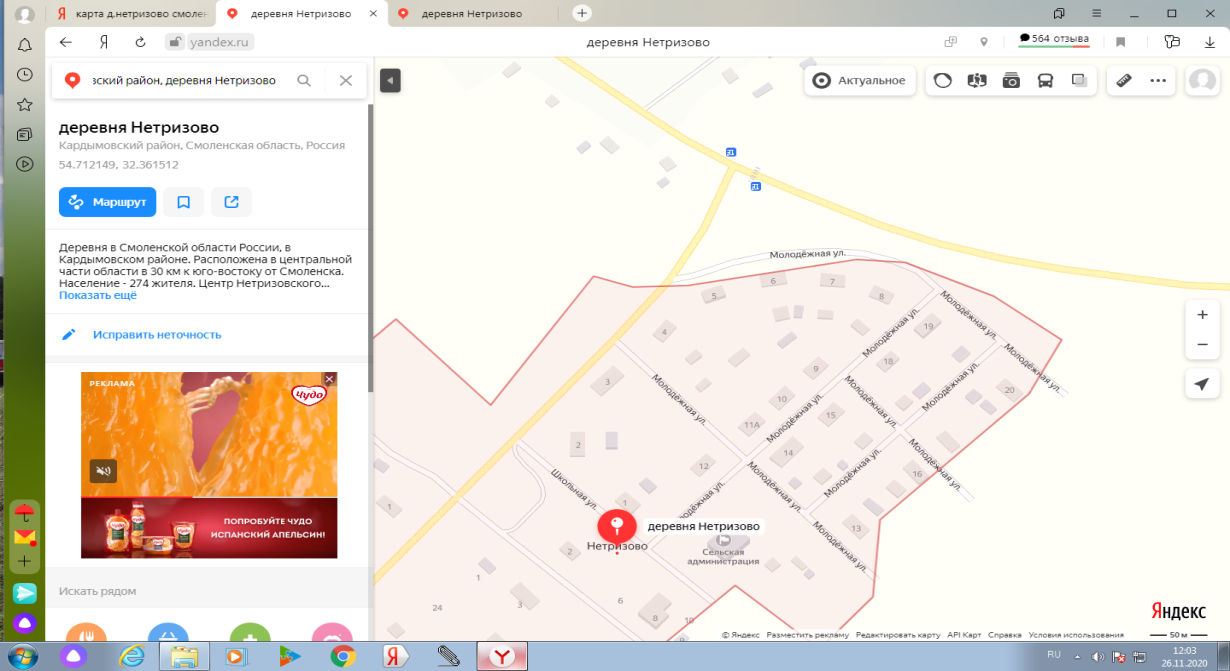 Кардымовский район Смоленская область д.Нетризово, ул.Молодежная346д.Кончино, ул.Садовая, в районе дома №9                  д.Кончино, ул.Садовая, в районе дома №9                  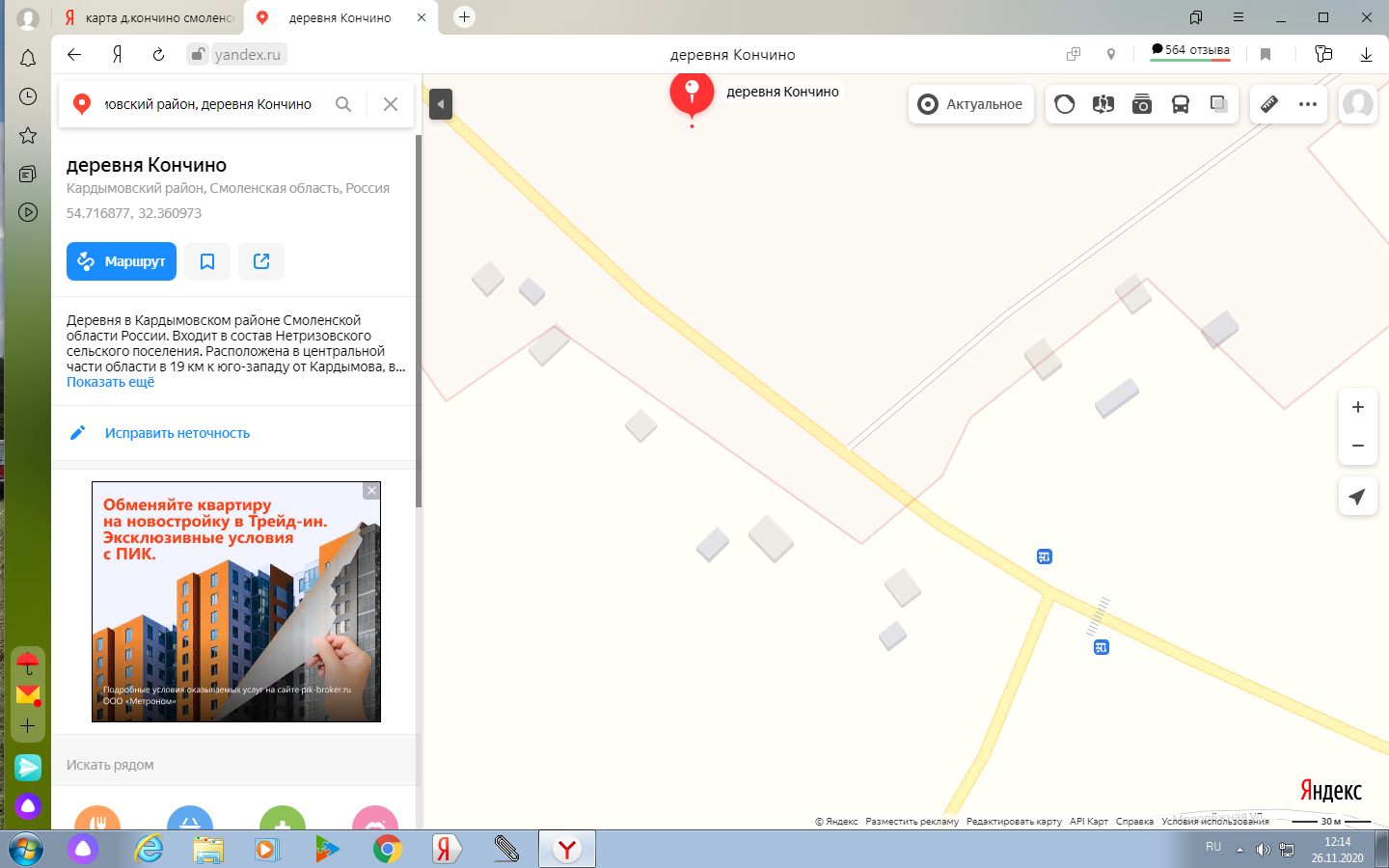 Кардымовский район Смоленская область д.Кончино, ул.Садовая247д.Федюкино, ул.Центральная,          в районе д.№5д.Федюкино, ул.Центральная,          в районе д.№5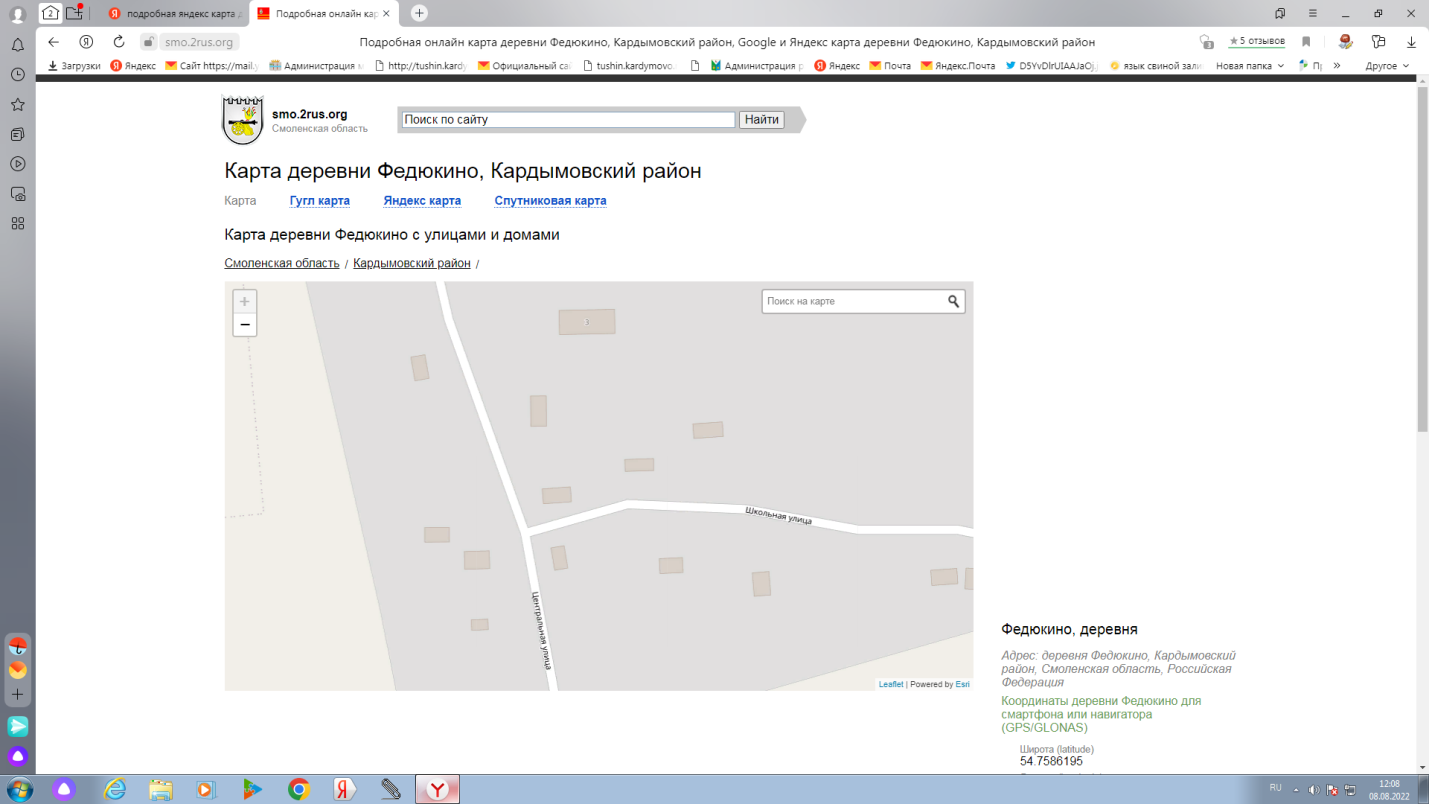  Кардымовский район Смоленская областьд.Федюкино, ул.Центральная248д.Сухоруково, ул.Садовая напротив дома №21д.Сухоруково, ул.Садовая напротив дома №21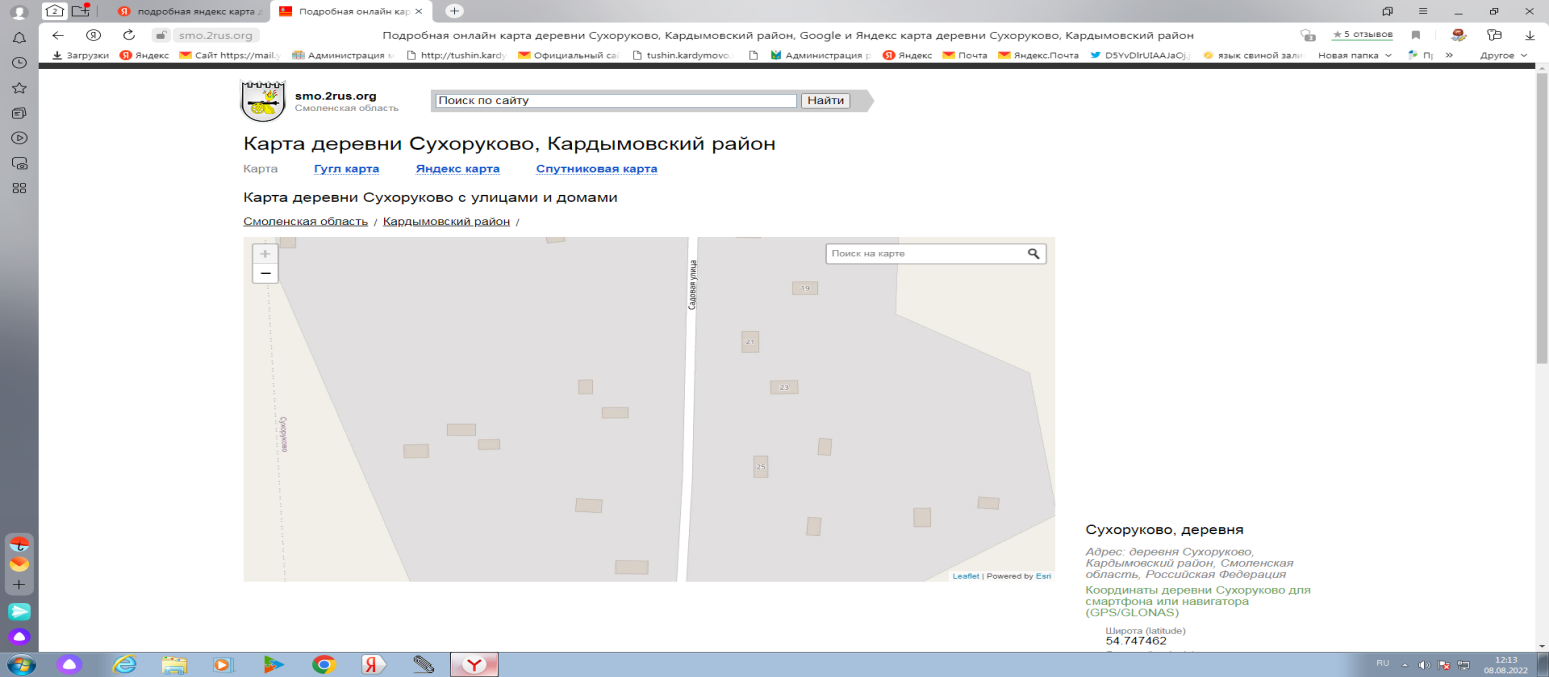 Кардымовский район Смоленская областьд.Сухоруково, ул.Садовая249на перекрестке дорог д.Сухоруково и д.Федюкинона перекрестке дорог д.Сухоруково и д.Федюкино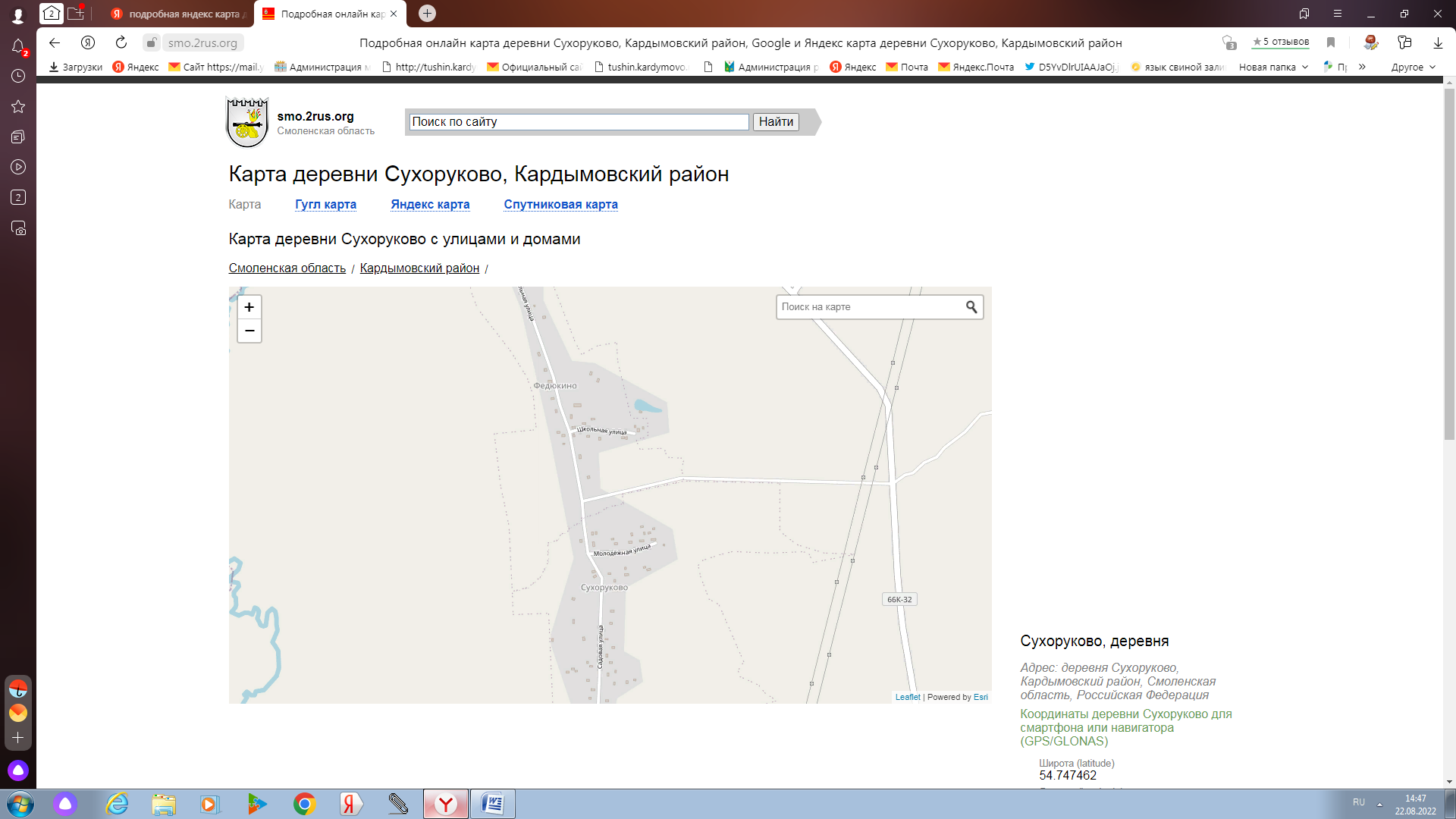 Кардымовский район Смоленская областьд.Сухоруково, д.Федюкино (перекресток)250д.Пересветовов районе д.№21д.Пересветовов районе д.№21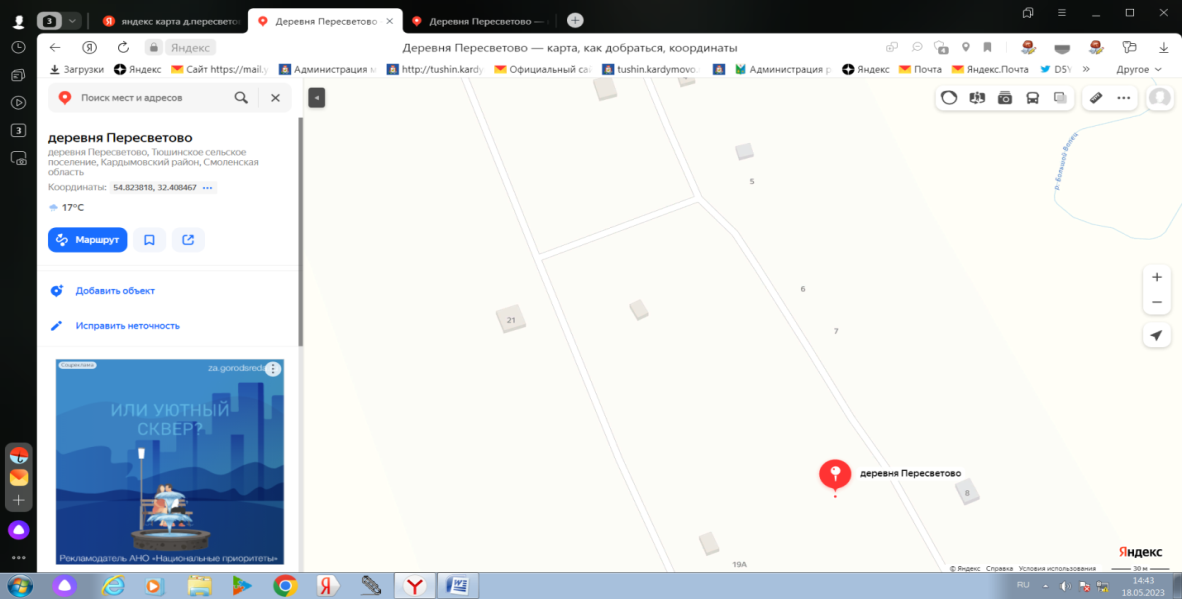 Кардымовский район Смоленская областьд.Пересветово3